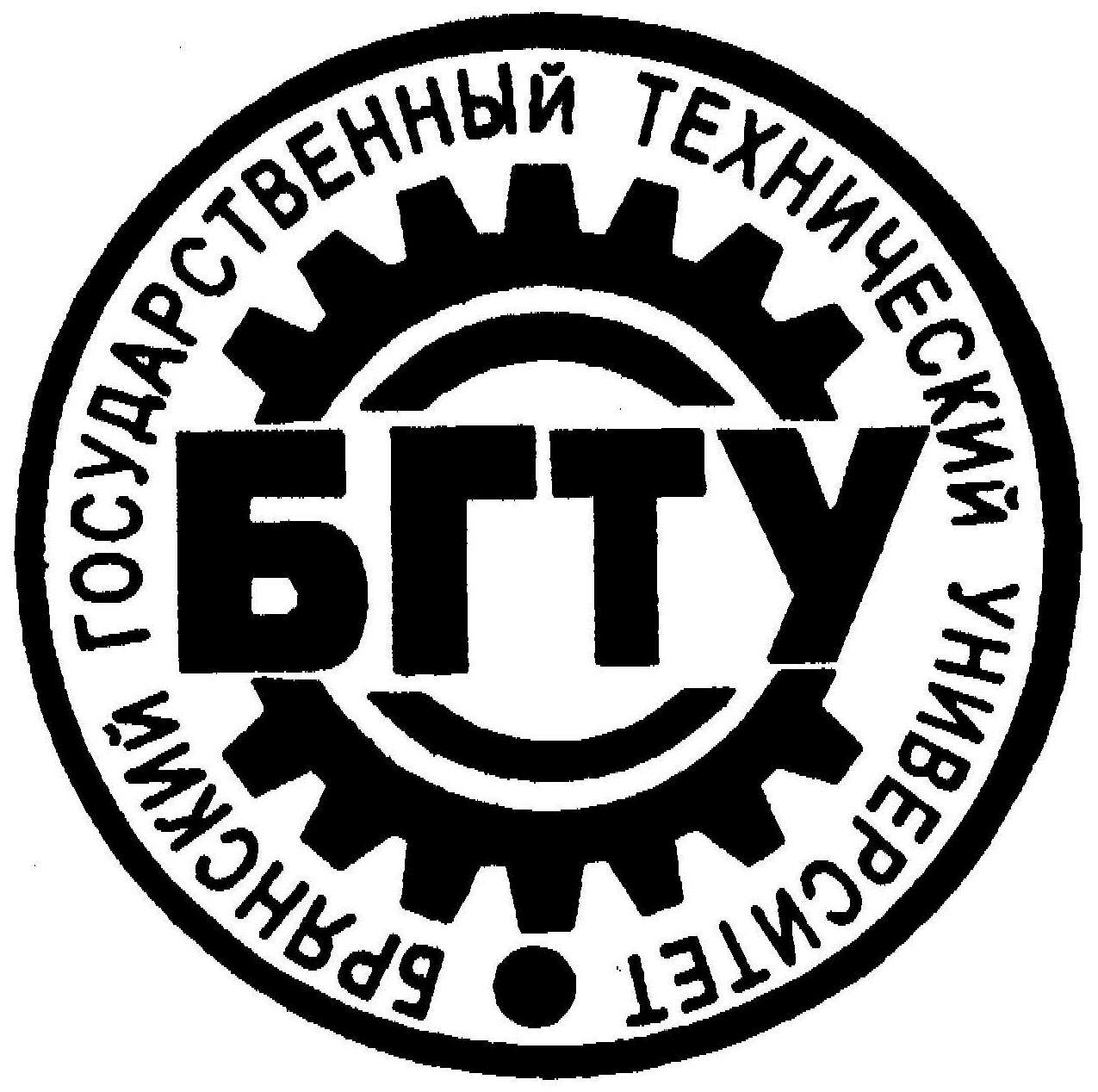                                              «Прогресс науки определяется трудами                                                    её ученых и ценностью их открытий»                                                                                   Л. ПастерК 75 – ЛЕТИЮСО ДНЯ РОЖДЕНИЯБиобиблиографический указатель трудов проф. А. Г. СусловаБРЯНСКИздательство БГТУ2016ББК 91Биобиблиографический указатель трудов проф. А. Г. Суслова : к 75-летию со дня рождения / сост. Н. В. Кравцова. – Брянск : БГТУ, 2016. – 71 с. – (Серия «Ученые БГТУ»).   Настоящий указатель является юбилейным изданием трудов доктора технических наук, профессора А. Г. Суслова.Указатель содержит перечень основных работ, опубликованных в период с 1971 г. по настоящее время, а также  издания, вышедшие в соавторстве с другими учеными.       Издание адресовано профессорско-преподавательскому составу, аспирантам, студентам и библиографам.                                                                                     ©  Брянский государственный                                                                                      технический университет, 2016От составителяБиобиблиографический указатель посвящен 75-летию со дня рождения выдающегося ученого, заслуженного деятеля науки и техники РФ,  председателя Брянской научной школы технологов, заслуженного ученого Брянской области,  профессора,доктора технических наук  Анатолия Григорьевича Суслова.        А. Г. Суслов - заведующий кафедрой «АТС» с 1986 – 2006 г.г., с 2006 г. по 2008 г.  директор «Учебно-научно технологического института» БГТУ, создатель учения об инженерии поверхностей деталей машин. Разработал и реализовал российскую многоступенчатую систему профессионального образования. Автор более 350 научных публикаций.Издание включает биографическую справку и перечень основных трудов профессора А. Г. Суслова: монографии, журнальные статьи, статьи в сборниках трудов.Материал располагается в хронологической последовательности.Основу указателя составили электронная база данных «Труды ученых», созданная коллективом сотрудников информационно-библиографического отдела, фонд периодических изданий библиотеки университета и личный архив учёного.              Библиотека не располагает полным перечнем трудов Анатолия Григорьевича.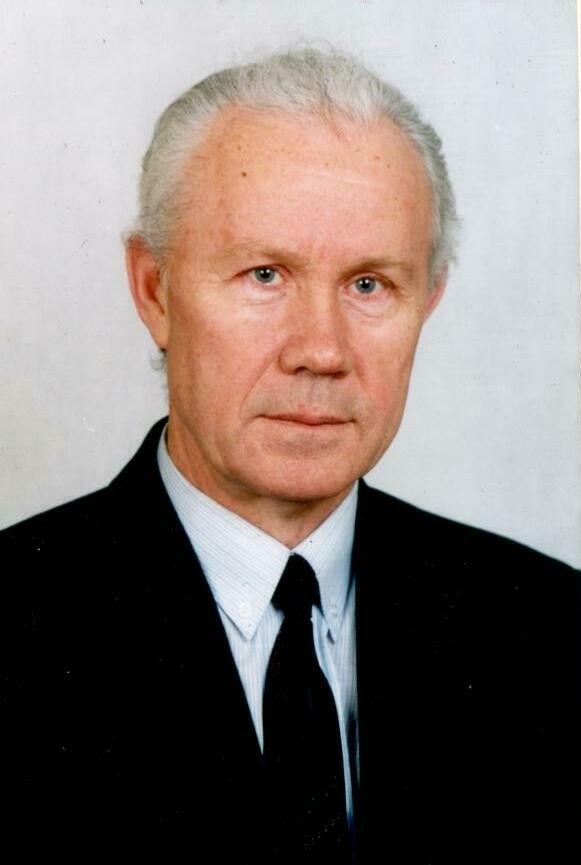 Биографическая справкаСуслов Анатолий Григорьевич родился в 1941 г. Работал токарем на Брянском автомобильном заводе. После окончания вечернего отделения Бежицкого машиностроительного техникума в 1961 г. работал мастером инструментального цеха. С 1961 по 1964 г. служил в Советской Армии. После окончания нашего университета (института) в 1969 г. работал технологом на Брянском автозаводе. В 1970 г. поступил в аспирантуру и в 1973 г. защитил кандидатскую диссертацию,  в 1982 году - докторскую, утвержден в звании профессора в 1984 г. С 1973 г. по 1982 г. работал на кафедре «Технология машиностроения» ассистентом, старшим преподавателем, доцентом. В 1976 г. прошел годичную научную стажировку в ФРГ. С 1982 г. по 1986 г. возглавлял кафедру «Технология металлов и металловедение», а с 1986 г. по 2006 г. кафедру «Металлорежущие станки и инструменты», которая в 1997 г. переименована в кафедру «Автоматизированные технологические системы». С 2006 г. по 2008 г. возглавлял «Учебно-научный технологический институт» Брянского государственного технического университета. В 1995 г. впервые в Брянской области в БГТУ под его председательством создается докторский диссертационный совет по трем специальностям, а с 2001 г. под его председательством работает докторский диссертационный совет по 4 специальностям: технология машиностроения; технологии и оборудование механической и физико-технической обработки; трение и износ в машинах; стандартизация и управление качеством.В 1992 г. ему присвоено почетное звание «Заслуженный деятель науки и техники РФ». В 1998 г. ученый совет Донецкого государственного технического университета избирает его почетным доктором наук. С 1991 г. пятнадцать лет он возглавлял Брянский научный координационный центр. В настоящее время А. Г Суслов является членом экспертного совета ВАК и головного совета Министерства образования РФ по машиностроению, председателем представительства Международного союза машиностроителей в России, возглавляет Брянскую научную школу технологов и научное направление «Технологическое обеспечение качества поверхности и эксплуатационных свойств деталей машин и их соединений». В 2008 г. был удостоен почетного звания «Заслуженный ученый Брянской области».А. Г. Суслов является создателем учения об инженерии поверхности деталей машин, автором 14 монографий, в том числе «Качество поверхностного слоя деталей машин», «Научные основы технологии машиностроения», учебника «Технология машиностроения»,  двухтомного справочника «Качество машин», тома энциклопедии «Машиностроение», двухтомного справочника технолога-машиностроителя, более 350 научных публикаций и авторских свидетельств. Им решена научная проблема выбора, назначения, технологического и метрологического обеспечения параметров качества рабочих поверхностей деталей машин, исходя из их функционального назначения. Подготовил 8 докторов наук и 26 кандидатов наук.Награжден знаком «Почетный работник высшего профессионального образования Российской Федерации», знаком Госстандарта, медалью Гагарина и орденом Дружбы. В 2009 г. отмечен Государственной премией.В настоящее время А. Г. Суслов работает профессором в Московском государственном индустриальном университете.Более 45 лет А. Г. Суслов связан с нашим университетом. Он внес неоценимый вклад в развитие вуза, подготовку кадров и развитие науки и промышленности  региона и Российской федерации. Принципиально важными заслугами А. Г. Суслова являются:создание и постановка новых специальностей и направлений в подготовке специалистов, бакалавров, магистров, кадров высшей квалификации (10 специальностей, 1 направление, 2 специализации);создание новых и развитие существующих подразделений вуза — кафедр «Технология металлов и металловедение», «Металлорежущие станки и инструменты», «Автоматизация технологических процессов и производств», «Триботехника», учебно-научный технологический институт;создание и становление новых форм обучения — многоступенчатой и многоуровневой систем обучения, в том числе для получения новых для нашей страны квалификаций — бакалавров и магистров, организация сокращенной подготовки выпускников техникумов. Эти работы выполнены одними из первых в стране;организация масштабной подготовки для вуза, региона и страны в целом кадров высшей квалификации, создание для этого условий — диссертационного совета, аспирантуры, докторантуры;разработка и внедрение одним из первых в вузах страны системы управления качеством;руководство и организация выполнения большого числа НИР;развитие Брянской научной технологической школы, получившей признание в РФ и за рубежом;большой вклад в развитие материальной базы подразделений, которыми он руководил. Приобретено более 15 единиц станочного оборудования, установки для упрочняющей технологии, большое число научного оборудования, создано большое число стендов, АСНИ и др.;развитие науки Брянска и области в рамках руководства Брянским научно-координационным центром;большой вклад в создание имиджа и репутации БГТУ, города и области в рамках традиционных (более 25 лет) международных научно-технических конференций, проводимых в Брянске, организацией контактов с ведущими учеными страны и мира, личным авторитетом члена ВАК, лауреата Государственной премии, человека, имеющего награды различного уровня.ДиссертацииМонографии, учебники, учебные пособия, справочникиСтатьи в сборниках трудовСтатьи в журналахСодержаниеБИОБИБЛИОГРАФИЧЕСКИЙ УКАЗАТЕЛЬ ТРУДОВ                     ПРОФ. А. Г. СУСЛОВА : К 75-ЛЕТИЮ СО ДНЯ РОЖДЕНИЯРедактор издательства               Т. И. КоролеваКомпьютерный набор                Н. В. Кравцова                                                                                         Темплан 2016 г., п. 57                                                                                         Издательство Брянского государственного технического университета241035, Брянск, бульвар 50 лет Октября, 7, БГТУ. тел. 58-82-49Лаборатория оперативной полиграфии БГТУ, бульвар 50 лет Октября, 71Суслов, А. Г.
   Технологическое обеспечение контактной жёсткости плоских стыков : дис. ... канд. техн. наук : 05.02.08. - Брянск, 1973. - 145 с. 2Суслов, А. Г.
   Технологическое обеспечение эксплуатационных свойств контактирующих деталей машин : дис. ... д-ра техн. наук : 05.02.08. - Брянск, 1982. - 350 с. 1Суслов, А. Г.
   Технологическое обеспечение контактной жесткости соединений / А. Г. Суслов ; Брян. ин-т трансп. машиностроения. - М. : Наука, 1977. - 100 с.2Рыжов, Э. В.
   Технологическое обеспечение эксплуатационных свойств деталей машин / Э. В. Рыжов, А. Г. Суслов, В. П. Федоров ; Брян. ин-т трансп. машиностроения. - М. : Машиностроение, 1979. - 176 с.3Рыжов, Э. В.
   Контактирование твердых тел при статистических и динамических нагрузках / Э. В. Рыжов, Ю. В. Колесников, А. Г. Суслов ; под ред. Э. В. Рыжова. - Киев : Наук. думка, 1982. - 172 с.4Суслов, А. Г.
   Выбор, назначение и технологическое обеспечение параметров шероховатости поверхностей деталей машин по ГОСТу 2789-73 : учеб. пособие / А. Г. Суслов ; Брян. ин-т трансп. машиностроения. - Брянск : Изд-во БИТМ, 1983. - 83 с.5Суслов, А. Г.
   Технологическое обеспечение параметров состояния поверхностного слоя деталей / А. Г. Суслов ; Брян. ин-т трансп. машиностроения. - М. : Машиностроение, 1987. - 208 с.6   Пособие по решению задач по основам технологии машиностроения : учеб. пособие / В. И. Аверченков [и др.] ; Брян. ин-т трансп. машиностроения ; под ред. О. А. Горленко. - Брянск : Изд-во БИТМ, 1988. - 116 с.7   Сборник задач и упражнений по технологии машиностроения : учеб. пособие для втузов / В. И. Аверченков [и др.] ; Брян. ин-т трансп. машиностроения ; под общ. ред. О. А. Горленко. - М. : Машиностроение, 1988. - 192 с.8   Качество машин : справочник : в 2 т. Т. 1 / А. Г. Суслов [и др.] ; под общ. ред. А. Г. Суслова. - М. : Машиностроение, 1995. - 256 с. - [+Электронная копия].9   Качество машин : справочник : в 2 т. Т. 2 / А. Г. Суслов [и др.]. - М. : Машиностроение, 1995. - 430 с. . - [+Электронная копия].10   Машиностроение : энциклопедия : в 40 т. Т. 4-3. Надежность машин / О. А. Горленко [и др.] ; под общ. ред. В. В. Клюева. - М. : Машиностроение, 1998. - 591 с.11   Повышение качества инженерного образования в регионе : монография / В. Т. Буглаев [и др.] ; под ред. В. Т. Буглаева. - Брянск : Изд-во БГТУ, 1999. - 56 с.12Суслов, А. Г.
   Качество поверхностного слоя деталей машин / А. Г. Суслов. - М. : Машиностроение, 2000. - 320 с. - [+Электронная копия].13   Машиностроение : энциклопедия : в 40 т. Т. 3-3. Технология изготовления деталей машин / В. И. Аверченков [и др.] ; ред.-сост. А. Г. Суслов ; отв. ред. П. Н. Белянин. - М. : Машиностроение, 2000. - 840 с.14   Справочник технолога-машиностроителя : в 2 т. Т. 1 / А. М. Дальский [и др.] ; под ред. А. М. Дальского, А. Г. Суслова и др. - 5-е изд., перераб. и доп. - М. : Машиностроение-1, 2001. - 910 с.15   Справочник технолога-машиностроителя : в 2 т. Т. 2 / А. Г. Суслов [и др.] ; под ред. А. М. Дальского, А. Г. Суслова и др. - 5-е изд., перераб.и доп. - М. : Машиностроение-1, 2001. - 944 с.16Суслов, А. Г.
   Научные основы технологии машиностроения : науч. монография / А. Г. Суслов, А. М. Дальский. - М. : Машиностроение, 2002. - 684 с.17   Развитие науки и технологий: региональный аспект : монография / В. И. Аверченков [и др.] ; Брян. гос. техн. ун-т ; под ред. В. Т. Буглаева. - Брянск : Изд-во БГТУ, 2002. - 166 с.18Суслов, А. Г.
   Экспериментально-статистический метод обеспечения качества поверхности деталей машин : монография / А. Г. Суслов, О. А. Горленко. - М. : Машиностроение-1, 2003. - 302 с.19Суслов, А. Г.
   Технология машиностроения : учеб. для вузов / А. Г. Суслов. - М. : Машиностроение, 2004. - 397 с.20   Технологическое обеспечение и повышение эксплуатационных свойств деталей и их соединений / А. Г. Суслов [и др.] ; под общ. ред. А. Г. Суслова. - М. : Машиностроение, 2006. - 447 с.21Суслов, А. Г.
   Назначение и обозначение параметров шероховатости поверхностей деталей машин : учеб. пособие / А. Г. Суслов, И. М. Корсакова. - Брянск : Изд-во БГТУ, 2006. - 69 с.22Суслов, А. Г.
   Технологи России : энциклопедия Т. 1. Технология машиностроения, станки и инструменты / А. Г. Суслов. - М. : Машиностроение, 2006. - 408 с.23Суслов, А. Г.
   Технология машиностроения : учеб. для вузов. 2-е изд., доп. и перераб. / А. Г. Суслов. - М. : Машиностроение, 2007. - 429 с.24   Инженерия поверхности деталей : слов.-справ. / А. Г. Суслов [и др.] ; под ред. А. Г. Суслова. - М. : Машиностроение, 2008. - 318 с.25   Управление качеством продукции машиностроения : учеб. пособие для вузов / М. М. Кане [и др.] ; под общ. ред. М. М. Кане. - М. : Машиностроение, 2010. - 414 с.26Суслов, А. Г.
   Назначение, обозначение и контроль параметров шероховатости поверхностей деталей машин : учеб. пособие для вузов / А. Г. Суслов, И. М. Корсакова ; Моск. гос. индустр. ун-т. - М. : Изд-во МГИУ, 2010. – 111 с.27Суслов, А. Г.
   Наукоёмкие технологии в машиностроении : учеб. для вузов / А. Г. Суслов ; под ред. А. Г. Суслова. - М. : Машиностроение, 2012. - 528 с.: ил.28Суслов, А. Г.
   Технология машиностроения : учеб. для вузов / А. Г. Суслов. - М. : КноРус, 2013. - 336 с.29Суслов, А. Г.
   Основы технология машиностроения : учеб. для вузов / А. Г. Суслов. - М. : КноРус, 2013. - 286 с. - (Бакалавриат).30   Технология и инструменты отделочно-упрочняющей обработки деталей поверхностным пластическим деформированием : [справочник : в 2 т.]. Т. 1 / А. Г. Суслов [и др.] ; под общ. ред. А. Г. Суслова. - М. : Машиностроение, 2014. - 480 с. : ил.31   Технология и инструменты отделочно-упрочняющей обработки деталей поверхностным пластическим деформированием : [справочник : в 2 т.]. Т. 2 / А. Г. Суслов [и др.] ; под общ. ред. А. Г. Суслова. - М. : Машиностроение, 2014. - 444 с. : ил.1   Повышение эксплуатационных свойств направляющих станков / О. А. Горленко [и др.]
// Исследование износа с целью выявления путей повышения срока службы и качества выпускаемых машин : тез. докл. Всесоюз. науч.-техн. конф. - М., 1971. - С. 86.2Суслов, А. Г.
   Характер деформации микронеровностей и волн / А. Г. Суслов
// Контактная жесткость в машиностроении и приборостроении : материалы науч.-техн. семинара. - Севастополь, 1972. - С. 44.3Суслов, А. Г.
   Исследование контактной жесткости при классическом и экстремальном методах планирования экспериментов / А. Г. Суслов
// Материалы 33-й научно-технической конференции : тез. докл. / Брян. ин-т трансп. машиностроения. - Брянск, 1972. - С. 84.4Суслов, А. Г.
   К вопросу выбора микрогеометрических характеристик качества поверхностей / А. Г. Суслов
// Материалы 33-й научно-технической конференции : тез. докл. / Брян. ин-т трансп. машиностроения. - Брянск, 1972. - С. 87.5Белов, В. А.
   Упрочняющие методы обработки - средство повышения эффективности производства / В. А. Белов, А. Г. Суслов
// Пути и резервы повышения эффективности промышленного пролизводства : тез. докл. - Брянск, 1972. - С. 102-106.6Рыжов, Э. В.
   К вопросу определения опорных площадей / Э. В. Рыжов, А. Г. Суслов
// Технология машиностроения : сб. тр. / Брян. ин-т трансп. машиностроения ; редкол.: Э. В. Рыжов (отв. ред.) и др. - Брянск, 1973. - С. 67-71.7Белов, В. А.
   Повышение эксплуатационной технологичности консольно-фрезерных станков / В. А. Белов, А. Г. Суслов, Ф. А. Половинко
// Проблемы технологичности конструкций изделий машиностроения : тез. докл. / под ред. Е. Н. Максаковой, В. Л. Михельсона-Ткача. - Брянск, 1974. - Вып. 2. - С. 129.8Рыжов, Э. В.
   Контактное сближение сопрягаемых поверхностей / Э. В. Рыжов, А. Г. Суслов
// Вопросы транспортного машиностроения / отв. ред. Э. В. Рыжов. - Брянск, 1974. - Вып. 3. - С. 36-41.9Горленко, О. А.
   Измерение контактной жесткости и характеристик качества поверхностей в процессе их износа / О. А. Горленко, Э. В. Рыжов, А. Г. Суслов
// Контактная жесткость в приборостроении и машиностроении : тез. докл. Всесоюз. науч.-техн. семинара. - Тбилиси, 1974. - С. 143-144.10Горленко, О. А.
   Апроксимация начального участка опорной кривой / О. А. Горленко, Э. В. Рыжов, А. Г. Суслов
// Контактная жесткость в приборостроении и машиностроении : тез. докл. Всесоюз. науч.-техн. семинара. - Тбилиси, 1974. - С. 144-146.11Горленко, О. А.
   Контактная жесткость и износостойкость упрочненных деталей из чугуна / О. А. Горленко, Э. В. Рыжов, А. Г. Суслов
// Поверхностное упрочнение деталей машин и инструментов : межвуз. сб. науч. тр. - Куйбышев, 1975. - С. 30-37.12Горленко, О. А.
   Применение методов регрессионного анализа для оценки влияния качества поверхностей деталей машин ни их эксплуатационные свойства / О. А. Горленко, Э. В. Рыжов, А. Г. Суслов
// Проблемы обрабатываемости жаропрочности сплавов резанием : тез. докл. Всесоюз. конф. - Уфа, 1975. - С. 163-166.13Суслов, А. Г.
   Расчет припусков под отделочно-упрочняющую обработку (ОУО) плоских поверхностей / А. Г. Суслов
// Технология машиностроения : сб. науч. тр. / Брян. ин-т трансп. машиностроения ; редкол.: Э. В. Рыжов (отв. ред.) и др. - Брянск, 1975. - С. 185-191.14   Оценка качества поверхности с масляными карманами / А. Г. Суслов [и др.]
// Технология машиностроения : сб. ст. / редкол.: Э. В. Рыжов (отв. ред.) и др. . - М., 1975. - С. 30-35.15Суслов, А. Г.
   Влияние технологических методов обработки на критическое сближение шероховатости / А. Г. Суслов
// Технология машиностроения : сб. ст. / редкол.: Э. В. Рыжов (отв. ред.) и др. - М., 1975. - С. 57-62.16Суслов, А. Г.
   К выбору расчетной модели для исследования контактной жесткости плоских стыков при динамическом воздействии нагрузки / А. Г. Суслов, Л. И. Безуглов
// Технология машиностроения : сб. ст. / редкол.: Э. В. Рыжов (отв. ред.) и др. - М., 1975. - С. 103-113.17Рыжов, Э. В.
   Влияние качества поверхности деталей машин на их коррозионную стойкость / Э. В. Рыжов, А. Г. Суслов, Г. Ю. Красильщиков
// Технология машиностроения : сб. науч. тр. / редкол.: Э. В. Рыжов (отв. ред.) и др. - Тула, 1976. - С. 18-22.18Пыриков, И. Л.
   Зависимость шероховатости и волнистости плоских поверхностей деталей машин от условий их обработки / И. Л. Пыриков, А. Г. Суслов
// Технология машиностроения : сб. науч. тр. / редкол.: Э. В. Рыжов (отв. ред.) и др. - Тула, 1977. - С. 143-146.19Суслов, А. Г.
   Возможности адаптивного управления качеством обработываемой поверхности деталей машин / А. Г. Суслов
// Технология машиностроения : сб. науч. тр. / редкол.: Э. В. Рыжов (отв. ред.) и др. - Тула, 1977. - С. 35-38.20Суслов, А. Г.
   Теоретическое исследование шероховатости при отделочно-упрочняющей обработке / А. Г. Суслов
// Технологическое обеспечение повышения качества и долговечности деталей машин : сб. науч. тр. / Брян. ин-т трансп. машиностроения ; отв. ред. П. Г. Алексеев. - Тула, 1978. - С. 26-31.21   Пути автоматизации обеспечения эксплуатационных свойств деталей машин / Э. В. Рыжов [и др.]
// Автоматизация проектно-конструкторских и технологических работ в машиностроении:сб. науч. тр. / Брян. ин-т трансп. машиностроения ; отв. ред. Э. В. Рыжов. - Тула, 1979. - С. 105-110.22Суслов, А. Г.
   Технологическое обеспечение касательной контактной жесткости и прочности конических соединений / А. Г. Суслов
// Технология машиностроения : сб. науч. тр. / Брян. ин-т трансп. машиностроения ; редкол.: Э. В. Рыжов (отв. ред.) и др. - Тула, 1979. - С. 40-45.23Суслов, А. Г.
   К вопросу зависимости герметичности стыка от качества уплотнительных поверхностей / А. Г. Суслов
// Контактная жесткость в приборостроении и машиностроении : тез. докл. Всесоюз. науч.-техн. семинара, 3-4 окт. 1979 г., г. Рига. - Рига, 1979. - С. 17.24Рыжов, Э. В.
   Теоретическое и экспериментальное исследование влияния характеристик сопрягаемых поверхностей на прочность конических соединений / Э. В. Рыжов, А. Г. Суслов
// Контактная жесткость в приборостроении и машиностроении : тез. докл. Всесоюз. науч.-техн. семинара, 3-4 окт. 1979 г., г. Рига. - Рига, 1979. - С. 36-37.25Горленко, О. А.
   Полнее использовать резервы творческого соревнования студентов для улучшения качества подготовки специалистов / О. А. Горленко, А. Г. Суслов
// Учебный процесс в техническом вузе : сб. науч. тр. / Брян. ин-т трансп. машиностроения ; отв. ред. Л. А. Шахнюк. - Тула, 1979. - С. 22-26.26Рыжов, Э. В.
   Решение проблемы обеспечения долговечности деталей машин и их соединений / Э. В. Рыжов, А. Г. Суслов
// Технологическое обеспечение повышения качества и долговечности деталей машин и механизмов : сб. науч. тр. / под ред. А. Ф. Чистопьяна. - Брянск, 1984. - С. 4-13.27   Теоретический расчет контактных перемещений уплотнительных устройств / А. Г. Суслов [и др.]
// Технологическое обеспечения повышения качества и долговечности деталей машин и механизмов : сб. науч. тр. - Брянск, 1985. - С. 20.28Суслов, А. Г.
   Разработка единой системы оптимизации изучения дисциплины "Технология конструкционных материалов" / А. Г. Суслов, Ю. Г. Чичерин
// Учебный процесс в техническом вузе: проблемы совершенствования общеинженерной подготовки / Брян. ин-т трансп. машиностроения ; отв. ред. Л. А. Шахнюк. - Брянск, 1985. - С. 34-38.29Суслов, А. Г.
   К вопросу теоретического описания степени упрочнения поверхностного слоя деталей при механической обработке / А. Г. Суслов
// Технологическое управление качеством и эксплуатационными свойствами деталей машин и механизмов : сб. науч. тр. / под ред. О. А. Горленко. - Брянск, 1986. - С. 3-9.30Суслов, А. Г.
   Повышение надежности и долговечности изделий методами ППД / А. Г. Суслов
// Новые технологические процессы и оборудование для поверхностной обработки материалов : тез. докл. Всесоюз. науч.-техн. конф. - Брянск, 1986. - С. 56.31Суслов, А. Г.
   Изменение параметров шероховатости при контактировании гладкой и шероховатой поверхности / А. Г. Суслов, Н. В. Кравцов, А. А. Кельнер
// Технологическое обеспечение функциональных параметров качества поверхностного слоя деталей машин : сб. науч. тр. / под ред. О. А. Горленко. - Брянск, 1987. - С. 42-52.32Суслов, А. Г.
   К вопросу оценки и описания поверхностных остаточных напряжений при механической обработке / А. Г. Суслов, Н. В. Кравцов
// Технологическое обеспечение эксплуатационных свойств деталей машин : сб. науч. тр. / Брян. ин-т трансп. машиностроения ; под ред. О. А. Горленко. - Брянск, 1988. - С. 65-69.33   Автоматизация контроля параметров шероховатости, волнистости и макроотклонений поверхностей деталей машин / А. Г. Суслов [и др.]
// Технологическое обеспечение эксплуатационных свойств деталей машин : сб. науч. тр. / Брян. ин-т трансп. машиностроения ; под ред. О. А. Горленко. - Брянск, 1988. - С. 140-143.34Суслов, А. Г.
   Проблемы повышения качества машиностроительной продукции / А. Г. Суслов
// Проблемы повышения качества, надежности и долговечности машин : сб. науч. тр. / под ред. А. Г. Суслова. - Брянск, 1989. - С. 6-15.35Суслов, А. Г.
   Теоретические предпосылки к повышению износостойкости резцов / А. Г. Суслов
// Проблемы повышения качества, надежности и долговечности деталей машин и инструментов : сб. науч. тр. / под ред. А. Г. Суслова. - Брянск, 1991. - С. 39.36Суслов, А. Г.
   Технологическое и метрологическое обеспечение параметров качества поверхностей деталей машин, определяющих их эксплуатационные свойства / А. Г. Суслов
// Технологические методы повышения эксплуатационных свойств деталей машин : тез. докл. Междунар. науч.-техн. конф. - Севастополь, 1993. - С. 38.37Суслов, А. Г.
   Повышение долговечности сферических пар трения / А. Г. Суслов, А. О. Горленко
// Новые технологии : тр. Междунар. науч.-техн. конф. - Харьков, 1993. - С. 220-224.38Суслов, А. Г.
   Структура учебных планов многоступенчатой подготовки инженеров широкого профиля / А. Г. Суслов, Э. Е. Киппер
// Тезисы докладов научно-практической конференции. - Пенза, 1993. - Ч. 1. - С. 3.39Суслов, А. Г.
   Контактное взаимодействие поверхностей трения / А. Г. Суслов
// Трение и износ : тез. докл. Междунар. трибологического конгресса. - Сан-Франциско, 1993. - С. 195-198.40Суслов, А. Г.
   Методология разработки новых методов обработки деталей, обеспечивающих повышение их эксплуатационных свойств / А. Г. Суслов
// Повышение качества транспортных и дорожных машин : сб. науч. тр. / Брян. ин-т трансп. машиностроения ; под ред. А. Г. Суслова. - Брянск, 1994. - С. 67-70.41   Технология гладкорезьбовых соединений / А. Г. Суслов [и др.]
// Повышение качества транспортных и дорожных машин : сб. науч. тр. / Брян. ин-т трансп. машиностроения ; под ред. А. Г. Суслова. - Брянск, 1994. - С. 127-134.42Суслов, А. Г.
   Региональная научно-техническая программа "Качество транспортных и дорожных машин" / А. Г. Суслов
// Повышение качества транспортных и дорожных машин : сб. науч. тр. / Брян. ин-т трансп. машиностроения ; под ред. А. Г. Суслова. - Брянск, 1994. - С. 5-10.43Суслов, А. Г.
   Новые технологии формирования резьбовых соединений / А. Г. Суслов, А. Н. Прокофьев
// Новые технологии и системы обработки в машиностроении : тез. докл. науч.-техн. конф. - Донецк, 1994. - С. 121-122.44Суслов, А. Г.
   Технологическое обеспечение эксплуатационных свойств деталей машин и их соединений / А. Г. Суслов
// Надежность машин и технологического оборудования : тез. докл. конф. - Ростов н/Д, 1994. - С. 98-99.45Суслов, А. Г.
   Технологическое повышение надежности и долговечности деталей машин и их соединений пластическим деформированием / А. Г. Суслов
// Отделочно-упрочняющая технология в машиностроении : тез. докл. Междунар. науч.-техн. конф. - Минск, 1994. - С. 68-69.46Горленко, О. А.
   Перспективные технологии, обеспечивающие повышение качества машин / О. А. Горленко, А. Г. Суслов, В. С. Харченков
// Перспективные технологии, машины и аппараты в машиностроениии : материалы выездного заседания Головного совета "Машиностроение". - Орел, 1995. - С. 89-92.47   Обработка внутренних резьб / А. Г. Суслов [и др.]
// Совершенствование процессов финишной обработки в машино- и приборостроении, экология и защита окружающей среды : тез. докл. Междунар. науч.-техн. конф. - Минск, 1995. - С. 112-113.48Суслов, А. Г.
   Повышение надежности и долговечности резьбовых соединений / А. Г. Суслов, А. Н. Прокофьев, В. П. Лексиков
// Надежность механических систем : тез. докл. Междунар. науч.-техн. конф., 28-30 нояб. 1995 г. / Самарс. гос. техн. ун-т. - Самара, 1995. - С. 34-35.49Суслов, А. Г.
   Конструкторско-технологическое обеспечение качества машин / А. Г. Суслов
// Надежность механических систем : тез. докл. Междунар. науч.-техн. конф., 28-30 нояб. 1995 г. / Самарс. гос. техн. ун-т. - Самара, 1995. - С. 238-239.50Суслов, А. Г.
   Конструктивно-технологическое обеспечение качества машин / А. Г. Суслов
// Надежность механических систем : тез. докл. Междунар. науч.-техн. конф., 28-30 нояб. 1995 г. / Самарс. гос. техн. ун-т. - Самара, 1995. - С. 14-15.51   Перспективные технологии создания резьбовых соединений / А. Г. Суслов [и др.]
// Перспективные технологии, машины и аппараты в машино- и приборостроении : сб. науч. докл. - Орел, 1995. - С. 92-96.52Суслов, А. Г.
   Региональная научно-техническая программа "Качество транспортных машин" / А. Г. Суслов
// Перспективные технологии, машины и аппараты в машино- и приборостроении : сб. науч. докл. - Орел, 1995. - С. 86-89.53Суслов, А. Г.
   Технологическое обеспечение долговечности пар трения / А. Г. Суслов
// Износостойкость машин : тез. докл. Междунар. науч.-техн. конф. - Брянск, 1995. - Ч. 3. - С. 34.54Суслов, А. Г.
   Проблемы обеспечения качества машин / А. Г. Суслов, Н. А. Виткевич
// Совершенствование процессов финишной обработки в машино- и приборостроении, экология и защита окружающей среды : тез. докл. Междунар. науч.-техн. конф. - Минск, 1995. - С. 152-153.55Горленко, О. А.
   Многоуровневая и многоступенчатия система подготовки специалистов / О. А. Горленко, А. Г. Суслов
// Наука и практика. Секция 5, Образование и культура : тез. докл. региональной науч.-практ. конф., 23-24 ноября 1995 г., г. Брянск. - Брянск, 1995. - С. 18.56Суслов, А. Г.
   К вопросу оптимального радиуса скругления рабочей кромки металлообрабатывающего инструмента / А. Г. Суслов
// Прогрессивная техника и технологии машиностроения : тез. докл. Междунар. науч.-техн. конф. - Донецк, 1995. - С. 223.57Суслов, А. Г.
   Пластическое приращение профиля шероховатости обрабатываемой поверхности / А. Г. Суслов, Д. А. Суслов
// Поверхностный слой и эксплуатационные свойства деталей машин : тез. докл. рос. науч.-техн. семинара. - М., 1995. - С. 27.58Суслов, А. Г.
   Проектирование инструментов с учетом функционального назначения обрабатываемых поверхностей / А. Г. Суслов
// Проблемы теории проектирования и производства инструмента : тез. докл. российской конф. / Тул. гос. ун-т. - Тула, 1995. - С. 17-19.59Суслов, А. Г.
   Выход промышленности из кризиса через новые прогрессивные технологии / А. Г. Суслов
// Социально-экономические проблемы управления производством, создание прогрессивных технологий, конструкций и систем в условиях рынка : тез. докл. конф. - Калуга, 1995. - С. 58-59.60Суслов, А. Г.
   Технологическое обеспечение закономерно изменяющегося состояния сферических поверхностей трения, обеспечивающего повышение их долговечности / А. Г. Суслов, А. О. Горленко, А. З. Симкин
// Поверхностный слой и эксплуатационные свойства деталей машин : тез. докл. рос. науч.-техн. семинара. - М., 1995. - С. 28.61Суслов, А. Г.
   Концепция структурной перестройки и оживления промышленности области / А. Г. Суслов
// Наука и практика. Секция 1, Промышленность: тез. докл. регион. науч.-практ. конф. - Брянск, 1995. - С. 4-6.62   Технологическое обеспечение качества, надежности и долговечности машин / А. Г. Суслов [и др.]
// Наука и практика. Секция 1, Промышленность: тез. докл. регион. науч.-практ. конф. - Брянск, 1995. - С. 23-24.63Горленко, О. А.
   Интеграция многоуровневого инженерного образования / О. А. Горленко, А. Г. Суслов
// Международная конференция по инженерному образованию ICEE-95 : тез. докл. науч.-техн. конф. - М., 1995. - С. 253. - [ст. на англ. яз.].64Суслов, А. Г.
   Повышение долговечности вырубных пуансонов / А. Г. Суслов, В. П. Инютин
// Тезисы докладов 53-й научной конференции / Брян. ин-т трансп. машиностроения. - Брянск, 1996. - С. 17.65Суслов, А. Г.
   Применение новых технологий для повышения долговечности вырубных пуансонов / А. Г. Суслов, В. П. Инютин
// Современные проблемы машиностроения и технический прогресс : тез. докл. Междунар. науч.-техн. конф., 10-13 сент. 1996 г., г. Севастополь. - Донецк, 1996. - С. 224.66   Проектирование конструкции инструментов для обработки внутренних резьб / А. Г. Суслов [и др.]
// Современные технологии в машиностроении : тез. докл. науч.-техн. конф. - Пенза, 1996. - С. 10-11.67Суслов, А. Г.
   Проблемы обеспечения качества машин / А. Г. Суслов
// Современные проблемы машиностроения и технический прогресс : тез. докл. Междунар. науч.-техн. конф., 10-13 сент. 1996 г., г. Севастополь. - Донецк, 1996. - С. 222-223.68Суслов, А. Г.
   Применение новых технологий для повышения долговечности криволинейных поверхностей трения / А. Г. Суслов, А. О. Горленко, А. З. Симкин
// Современные проблемы машиностроения и технический прогресс : тез. докл. Междунар. науч.-техн. конф., 10-13 сент. 1996 г., г. Севастополь. - Донецк, 1996. - С. 223.69Суслов, А. Г.
   Дальнейшее развитие направлений "Технологическое обеспечение эксплуатационных свойств деталей машин и их соединений" / А. Г. Суслов
// Тезисы докладов 53-й научной конференции / Брян. ин-т трансп. машиностроения. - Брянск, 1996. - Ч. 1. - С. 11.70Суслов, А. Г.
   Влияние технологических параметров ионно-плазменного покрытия инструмента нитридом титана на его прочность / А. Г. Суслов, В. И. Богданов, С. П. Новиков
// Износостойкость машин : тез. докл. 2-й Междунар. науч.-техн. конф. / Брян. гос. инж.-технолог. акад. - Брянск, 1996. - Ч. 2. - С. 109.71Петрешин, Д. И.
   Установление эмпирической взаимосвязи параметров шероховатости поверхности с условиями ее обработки / Д. И. Петрешин, А. Г. Суслов
// Сборник научно-исследовательских работ : материалы 52-й студ. науч. конф. / Брян. гос. техн. ун-т. - Брянск, 1997. - Ч. 2. - С. 3.72   Технологическое повышение долговечности железнодорожных рельсов / В. А. Шишкин [и др.]
// Сборник научно-исследовательских работ : материалы 52-й студ. науч. конф. / Брян. гос. техн. ун-т. - Брянск, 1997. - Ч. 2. - С. 4.73Суслов, А. Г.
   Безотходная технология профессионального образования / А. Г. Суслов, А. Е. Стешков
// Опыт и проблемы реализации ступенчатой системы подготовки специалистов : тез. докл. 3-й Междунар. конф. - Сумы, 1997. - С. 23-24.74Суслов, А. Г.
   Совершенствование существующих и создание новых технологий и инструментов исходя из функционального назначения обрабатываемых поверхностей / А. Г. Суслов
// Прогрессивные технологии машиностроения и современность : тез. докл. Междунар. науч.-техн. конф. - Донецк, 1997. - С. 238-240.75Суслов, А. Г.
   Прогрессивные технологии и современость / А. Г. Суслов, В. П. Инютин
// Прогрессивные технологии машиностроения и современность : тез. докл. Междунар. науч.-техн. конф. - Донецк, 1997. - С. 240.76Суслов, А. Г.
   Триботехнология резервов повышения конкурентноспособности машин / А. Г. Суслов, А. О. Горленко, В. М. Хованский
// Трибология и технологии : тез. докл. Междунар. науч.-практ. симпозиума. - Рыбинск, 1997. - С. 10-12.77   Повышение долговечности железнодорожных колес / А. Г. Суслов [и др.]
// Проблемы повышения качества промышленной продукции : сб. тр. 3-й Междунар. науч.-техн. конф. / Брян. гос. техн. ун-т ; под ред. А. Г. Суслова. - Брянск, 1998. - С. 148-149.78Суслов, А. Г.
   Комплексные исследования качества поверхностного слоя деталей машин / А. Г. Суслов
// Технологическое управление качеством поверхности деталей : сб. науч. тр. - Киев, 1998. - С. 21-27.79Суслов, А. Г.
   Новый подход к повышению долговечности и качества поверхности катания железнодорожных рельсов / А. Г. Суслов
// Прогрессивные технологии и системы машино-строения : сб. тр. Междунар. науч.-техн. конф. - Донецк, 1998. - С. 161-163.80Суслов, А. Г.
   Технико-экономическое обеспечение качества продукции / А. Г. Суслов
// Сертификация и управление качеством продукции : тез. докл. Междунар. науч.-техн. конф. 13-15 октября 1999 г. / под ред. О. А. Горленко, Ю. П. Симоненкова. - Брянск, 1999. - С. 21.81Суслов, А. Г.
   Повышение долговечности бандажей железнодорожных колес в процессе их ремонта / А. Г. Суслов, Д. Н. Финатов
// Сертификация и управление качеством продукции : тез. докл. Междунар. науч.-техн. конф. 13-15 октября 1999 г. / под ред. О. А. Горленко, Ю. П. Симоненкова. - Брянск, 1999. - С. 122.82   Повышение долговечности железнодорожных рельсов и колес / А. Г. Суслов [и др.]
// Сборник научно-технических работ / ОАО Брян. машиностроит. з-д ; Брян. гос. техн. ун-т ; редсовет : И. В. Говоров, О. А. Горленко, О. В. Лагерев и др. - Брянск, 1999. - С. 266-270.83Суслов, А. Г.
   Технология накатывания галтелей сложной формы на крупногабаритных деталях / А. Г. Суслов, А. В. Хандожко, В. И. Серняев
// Сборник научно-технических работ / ОАО Брян. машиностроит. з-д ; Брян. гос. техн. ун-т ; редсовет : И. В. Говоров, О. А. Горленко, О. В. Лагерев и др. - Брянск, 1999. - С. 324-329.84Суслов, А. Г.
   Технологическое обеспечение и повышение качества машин и инструментов / А. Г. Суслов
// Повышение качества машин, технологической оснастки и инструментов : юбилейн. сб. науч. тр. / Брян. гос. техн. ун-т ; под общ. ред. А. Г. Суслова. - Брянск, 1999. - С. 9-14.85Суслов, А. Г.
   Роль новых технологий в объединении науки, практики и инвесторов / А. Г. Суслов
// Новые идеи, технологии, проекты и инвестиции : тез. докл. регион. науч.-практ. конф. - Брянск, 1999. - Ч. 1. - С. 23-24.86   Энергосберегающие приводы станков / О. А. Горленко [и др.]
// Новые идеи, технологии, проекты и инвестиции : тез. докл. регион. науч.-практ. конф. - Брянск, 1999. - Ч. 1. - С. 66-67.87Суслов, А. Г.
   Экономическая многоступенчатая технология профессионального образования / А. Г. Суслов
// Новые идеи, технологии, проекты и инвестиции : тез. докл. регион. науч.-практ. конф. - Брянск, 1999. - Ч. 2. - С. 4-6.88Суслов, А. Г.
   Автоматизированное управление режимами электромеханической обработки в процессе упрочнения криволинейных поверхностей трения деталей машин / А. Г. Суслов, А. О. Горленко, В. П. Инютин
// Повышение эффективности технологических процессов изготовления деталей машин : информ. материалы регион. науч.-техн. конф. - Курган, 1999. - С. 18-19.89Суслов, А. Г.
   Повышение долговечности бандажей железнодорожных колес в процессе их ремонта / А. Г. Суслов, Д. Н. Финатов
// Современные материалы, оборудование и технологии упрочнения и восстановления деталей машин : тематич. сб. / Полоц. гос. ун-т. - Новополоцк, 1999. - С. 262-264.90Суслов, А. Г.
   Повышение износостойкости деталей машин электромеханической обработкой / А. Г. Суслов, А. О. Горленко, С. О. Сухарев
// Современные материалы, технологии, оборудование и инструмент в машиностроении : материалы Междунар. конф. - Киев, 2000. - С. 82-83.91   Совершенствование и создание технологий и инструментов с учетом функционального назначения обрабатываемых поверхностей / А. Г. Суслов [и др.]
// Современные материалы, технологии, оборудование и инструмент в машиностроении : материалы Междунар. конф. - Киев, 2000. - С. 83-84.92Суслов, А. Г.
   Технологическое обеспечение закономерного изнашивания криволинейных поверхностей трения деталей машин / А. Г. Суслов, А. О. Горленко
// Наука и технологии на рубеже 21 века : материалы Междунар. науч.-техн. конф. - Минск, 2000. - С. 114-115.93Суслов, А. Г.
   Конструкторско-технологическое обеспечение долговечности и безопасности изделий / А. Г. Суслов, А. О. Горленко, А. Е. Захаров
// Современные проблемы машиноведения : тез. докл. Междунар. науч.-техн. конф. - Гомель, 2000. - С. 180-181.94Суслов, А. Г.
   Новый подход к созданию рабочих поверхностей деталей машин / А. Г. Суслов
// Машиностроение и техносфера на рубеже 21 века : сб. тр. VII Междунар. науч.-техн. конф. - Донецк, 2000. - С. 122-127.95Суслов, А. Г.
   Автоматизированная система управления рабочей силы тока при электромеханической обработке железнодорожных колес / А. Г. Суслов, Д. Н. Финатов
// Прогрессивные технологии и системы машиностроения : сб. тр. Междунар. науч.-техн. конф. / Дон. гос. техн. ун-т. - Донецк, 2000. - С. 219-224.96Суслов, А. Г.
   Формирование и расчет шероховатости поверхности деталей при электроэрозионной обработке / А. Г. Суслов, С. Ю. Съянов
// Прогрессивные технологии и системы машиностроения : сб. тр. Междунар. науч.-техн. конф. / Дон. гос. техн. ун-т. - Донецк, 2000. - С. 239-241.97Суслов, А. Г.
   Инженерия-технологическое обеспечение и повышение качества изделий машиностроения / А. Г. Суслов
// Конструкторско-технологическая информатика - 2000 : тр. 4-го Междунар. конгр. - М., 2000. - Т. 2. - С. 182-184.98Суслов, А. Г.
   Инженерия поверхности и эксплуатационные свойства деталей машин / А. Г. Суслов
// БАЛТТЕХМАШ - 2000. Прогрессивные технологии, машины и механизмы в машиностроении : сб. докл. Междунар. науч.-техн. конф. - Калининград, 2000. - С. 45-46.99Суслов, А. Г.
   Технологическое обеспечение и повышение эксплуатационных свойств деталей машин и их соединений / А. Г. Суслов
// Функциональные и прикладные проблемы технологии машиностроения : сб. тр. Междунар. науч.-техн. конф. - Орел, 2000. - С. 29-32.100Суслов, А. Г.
   Система обеспечения качества подготовки специалистов различных уровней / А. Г. Суслов, О. А. Горленко, В. И. Попков
// Качество инженерного образования : тез. докл. Междунар. науч.-метод. конф., 6-7 апр. 2000 г. / Брян. гос. техн. ун-т ; под ред. В. И. Попкова. - Брянск, 2000. - С. 21-22.101Суслов, А. Г.
   Многоступенчатая система подготовки высококачественных специалистов / А. Г. Суслов
// Учебный процесс в техническом вузе : сб. науч. тр. / Брян. гос. техн. ун-т ; под ред. В. И. Попкова. - Брянск, 2001. - С. 36-39.102Демиденко, А. И.
   Автоматизированное нормализованное определение динамической жесткости станков / А. И. Демиденко, О. Н. Федонин, А. Г. Суслов
// Сборник трудов 4-й Международной научно-технической конференции по динамике технологических систем. - Ростов н/Д, 2001. - Т. 2. - С. 242-246.103Суслов, А. Г.
   Эффективная система подготовки высококачественных специалистов различных уровней / А. Г. Суслов
// Эффективность инженерного образования в 21 веке : тр. Междунар. науч.-практ. конф. - Донецк, 2001. - С. 8-15.104Суслов, А. Г.
   Создание новых технологий. Tehnologii Moderne Calitate. Restructurare / А. Г. Суслов, В. П. Инютин
// Universiteten Tehnica a Moldavei. - 2001. - Vol. 1. - С. 398-401.105Суслов, А. Г.
   Система обеспечения качества специалистов различного уровня / А. Г. Суслов
// Проблемы и опыт обеспечения качества в производстве и образовании : сб. тр. Междунар. науч.-техн. конф. / Тул. гос. ун-т. - Тула, 2001. - С. 32-36.106Суслов, А. Г.
   Система обеспечения качества продукции / А. Г. Суслов
// Проблемы и опыт обеспечения качества в производстве и образовании : сб. тр. Междунар. науч.-техн. конф. / Тул. гос. ун-т. - Тула, 2001. - С. 131-134.107   Электромеханическая обработка ходовых винтов стрелочных переводов / А. Н. Прокофьев [и др.]
// Теоретические и технологические основы управления и восстановления изделий машиностроения : сб. науч. тр. - Новополоцк, 2001. - С. 617-620.108Суслов, А. Г.
   Взаимосвязь науки с производством и экономический механизм распространения передовой техники и технологии / А. Г. Суслов
// Машиностроение и техносфера на рубеже 21 века : сб. тр. VIII Междунар. науч.-техн. конф., 10-16 сент. 2001 г. / Дон. гос. техн. ун-т. - Донецк, 2001. - Т. 2. - С. 200-204.109   Новый подход к повышению долговечности катания железнодорожных рельсов / А. Г. Суслов [и др.]
// Состояние и перспективы развития дорожного комплекса : сб. науч. тр. / Брян. гос. инж.-технолог. акад. - Брянск, 2001. - Вып. 2. - С. 82-84.110Суслов, А. Г.
   Автоматизированное измерение параметров шероховатости в статике и динамике / А. Г. Суслов, А. В. Хандожко, Д. И. Петрешин
// Качество машин : сб. тр. 4-й Междунар. конф., 10-11 мая 2001 г. / под общ. ред. А. Г. Суслова. - Брянск, 2001. - Т. 1. - С. 155-156.111   Обеспечение качества машин на стадии их проектирования и технологической подготовки производства / А. Г. Суслов [и др.]
// Материалы научно-технической конференции-выставки. - М., 2001. - С. 50-52.112Суслов, А. Г.
   Ресурсное обеспечение качества / А. Г. Суслов
// Сертификация и управление качеством продукции : материалы 2-й Междунар. науч.-техн. конф., 21-23 мая 2002 г. / Брян. гос. техн. ун-т ; под ред. О. А. Горленко, Ю. П. Симоненкова. - Брянск, 2002. - С. 12-14.113Суслов, А. Г.
   Алгоритмы автоматизированного решения задач конструктора и технолога по обеспечению качества машин / А. Г. Суслов, А. Е. Захаров, О. Н. Федонин
// Качество и ИПИ-технологии : материалы науч. конф. - М., 2002. - С. 40-45.114Суслов, А. Г.
   Разработка различных схем и аппаратных средств для повышения долговечности железнодорожных колес ЭМО / А. Г. Суслов, А. О. Горленко
// Транспорт : тез. докл. Всерос. конф. / Мос. авиац. ин-т. - М., 2002. - С. 176-177.115Суслов, А. Г.
   Нормализация технологического обеспечения эксплуатационных свойств деталей машин и их соединений / А. Г. Суслов
// Аэрокосмические технологии и образование на рубеже веков : тез. докл. Всерос. науч.-техн. конф. - Рыбинск, 2002. - Ч. 1. - С. 5-6.116Суслов, А. Г.
   Самообучающаяся система обеспечения и адаптивного управления шероховатостью при механической обработке / А. Г. Суслов, Д. И. Петрешин, С. А. Кривенок
// Практика и перспективы развития институционного партнерств : материалы 3-го Междунар. науч.-практ. семинара. - Таганрог, 2002. - В 2-х кн., кн. 2. - С. 136-139.117Суслов, А. Г.
   Роль учения об инженерии поверхностей деталей машин в обеспечении и повышении их долговечности / А. Г. Суслов
// Инженерия поверхности и реновация изделий : ма-териалы 2-й Междунар. науч.-техн. конф., 28-30 мая 2002 г., г. Ялта. - Киев, 2002. - С. 178-180.118Суслов, А. Г.
   Возможные направления сотрудничества ученых приборостроителей и машиностроителей / А. Г. Суслов, А. Е. Захаров, А. П. Штепа
// Практика и перспективы развития институционного партнерств : материалы 3-го Междунар. науч.-практ. семинара. - Таганрог, 2002. - В 2-х кн., кн. 2. - С. 8-13.119Суслов, А. Г.
   Единая система профессионального образования / А. Г. Суслов, А. О. Горленко, А. Н. Прокофьев
// Профильное обучение как социально-педагогическая система воспитания молодежи : материалы Всерос. науч.-метод. конф., 5-7 февр. 2002 г. - Липецк, 2002. - С. 48-50.120   Автоматизированные системы научных исследований в технологии машиностроения / А. Г. Суслов [и др.]
// Технологические системы в машиностроении : тр. Междунар. науч.-техн. конф. - Тула, 2002. - С. 67-72.121Суслов, А. Г.
   Наукоемкие конкурентоспособные технологии в машиностроении и направления их развития / А. Г. Суслов
// Машиностроение и техносфера 21 века : сб. тр. IX Междунар. науч.-техн. конф., 9-15 сент. 2002 г., г. Севастополь. - Донецк, 2002. - В 3 т., т. 2. - С. 47-52.122Суслов, А. Г.
   Направления решения проблемы обеспечения качества изделий машиностроения / А. Г. Суслов
// Тезисы докладов 56-й научной конференции профессорско-преподавательского состава / Брян. гос. техн. ун-т ; под ред. О. А. Горленко, И. В. Говорова. - Брянск, 2002. - С. 26-27.123Суслов, А. Г.
   Система подготовки студентов высшей квалификации различных направлений / А. Г. Суслов, А. Н. Прокофьев
// Проблемы сопряжения основных образовательных программ : сб. науч. тр. - Орел, 2003. - С. 46-48.124   Технологическое управление качеством поверхности деталей машин / А. Г. Суслов [и др.]
// Влияние механической обработки инструментами из сверхтвердых материалов на качество поверхности деталей машин : сб. науч. тр. - Киев, 2003. - С. 20-27.125Суслов, А. Г.
   Самообучающая система управления параметрами качества обработанной поверхности деталей / А. Г. Суслов, Д. И. Петрешин, С. А. Кривенок
// Проблемы машиностроения и технология материалов на рубеже веков : сб. ст. 8-й Междунар. науч.-техн. конф. - Пенза, 2003. - Ч. 1. - С. 170-172.126   Разработка научных положений и нормативно-методических материалов по обеспечению качества продукции на основе единства процессов: проектирования, изготовления, эксплуатации, ремонта и восстановления / А. Г. Суслов [и др.]
// Применение ИПИ (CALS)-технологий для повышения качества и конкурентоспособности наукоемкой продукции : материалы Междунар. конф.-форума / Мос. гос. техн. ун-т "Станкин". - М., 2003. - С. 79-80.127Суслов, А. Г.
   Обеспечение качества машин при проектировании и изготовлении / А. Г. Суслов
// Наука, техника и технология нового века : материалы Всерос. науч.-техн. конф. - Нальчик, 2003. - С. 91-96.128Суслов, А. Г.
   Самообучающаяся технологическая система управления качеством обработанной поверхности / А. Г. Суслов, Д. И. Петрешин
// Фундаментальные и прикладные проблемы технологии машиностроения. Технология - 2003 : материалы Междунар. науч.-техн. конф. / под ред. В. Голенкова, Ю. Степанова. - Орел, 2003. - С. 76-80.129Суслов, А. Г.
   Технологическое обеспечение качества изделий / А. Г. Суслов
// Современные технологии. Качество : материалы Всерос. науч.-техн. конф. - Кишинев, 2003. - С. 313-318.130Суслов, А. Г.
   Экономическая система технологического обеспечения долговечности поверхностей трения изделий / А. Г. Суслов, И. В. Говоров, А. Н. Щербаков
// Инженерия поверхности и реновация изделий : материалы 3-й Междунар. науч.-техн. конф. - Киев, 2003. - С. 221-223.131Суслов, А. Г.
   Обеспечение качества продукции в течении всего ее жизненного цикла / А. Г. Суслов, О. Н. Федонин, С. Ю. Съянов
// Система качества. Сертификация, менеджмент, безопасность : тез. докл. 2-ой Всерос. науч.-техн. конф. - М., 2003. - С. 130.132Суслов, А. Г.
   Исследование процесса обработки плоских поверхностей абразивными брусками / А. Г. Суслов, С. Г. Бишутин, Л. А. Захаров
// Проблемы определения технологических условий обработки по заданным показателям качества изделий : материалы Междунар. науч.-техн. конф. - Рыбинск, 2003. - С. 222-225.133Суслов, А. Г.
   Технологическое обеспечение качества поверхностного слоя деталей машин / А. Г. Суслов
// Технологическое управление качеством поверхности деталей машин : материалы Междунар. науч.-техн. конф. - Киев, 2003. - С. 182-184.134Суслов, А. Г.
   Кафедральная система управления качеством подготовки студентов различных уровней / А. Г. Суслов, А. Н. Прокофьев
// Система качества. Управление качеством в вузах МАТИ : тез. докл. 2-й Всерос. науч.-практ. конф. - М., 2003. - С. 131-132.135Суслов, А. Г.
   Инструментальное обеспечение качества поверхностного слоя и эксплуатационных свойств деталей машин / А. Г. Суслов, А. В. Хандожко, Р. В. Гуров
// Инструментальные системы - прошлое, настоящее, будущее : тр. Междунар. науч.-техн. конф. - Тула, 2003. - Вып. 2. - С. 378-383.136Суслов, А. Г.
   Современные тенденции развития технологии машиностроения / А. Г. Суслов
// Современные проблемы подготовки производства, обработки и сборки в машиностроении и приборостроении : сб. материалов Междунар. семинара / АТМ Украины. - Киев, 2004. - С. 169-171.137Суслов, А. Г.
   Оптимальная несущая способность рабочих поверхностных слоев деталей машин / А. Г. Суслов, Д. И. Петрешин, Д. Н. Финатов
// Материалы 4-й Международной научно-технической конференции. - Киев, 2004. - С. 194-195.138Суслов, А. Г.
   Комплексное обеспечение качества изделий машиностроения на этапах жизненного цикла / А. Г. Суслов
// Машиностроение и техносфера 21 века : сб. тр. ХI Междунар. науч.-техн. конф. / Дон. гос. техн. ун-т. - Донецк, 2004. - Т. 3. - С. 173-177.139Суслов, А. Г.
   Технологическое повышение качества изделий машиностроения на основе высоких технологий / А. Г. Суслов
// Высокие технологии - 2004 : материалы Междунар. форума / Ижев. гос. техн. ун-т. - Ижевск, 2004. - Ч. 4. - С. 46-51.140Суслов, А. Г.
   Кафедральная система обеспечения качества НИР и инновационных проектов / А. Г. Суслов, А. Г. Овдиенко
// Организационные, экономические и социальные проблемы управления высшим учебным заведением : сб. ст. Междунар. науч.-практ. конф. - Пенза, 2004. - С. 128-132.141Суслов, А. Г.
   Статистический анализ качества подготовки специалистов различных уровней / А. Г. Суслов, А. В. Хандожко, А. Г. Овдиенко
// Современные технологии обучения : материалы 10-й Междунар. конф. - СПб., 2004. - Т. 1. - С. 244-246.142Суслов, А. Г.
   Управление качеством подготовки специалистов на выпускающей кафедре / А. Г. Суслов, А. Г. Овдиенко
// Управление качеством : сб. материалов 3-й Всерос. науч.-практ. конф., 10-11 марта 2004 г., г. Москва / МАТИ - Рос. гос. технолог. ун-т им. К. Э. Циолковского. - М., 2004. - С. 111-112.143Суслов, А. Г.
   Автоматизированное обеспечение качества изделий на всех этапах их жизненного цикла / А. Г. Суслов, Д. Н. Финатов, И. В. Говоров
// Практика и перспективы применения ИПИ-техноло-гий в производстве : тр. науч.-практ. семинара / Ульнов. гос. ун-т. - Ульяновск, 2004. - С. 12.144Суслов, А. Г.
   Организационное и технологическое обеспечение оптимальной долговечности деталей машин / А. Г. Суслов, И. В. Говоров, А. Н. Щербаков
// Надежность и ремонт машин : сб. материалов Междунар. науч.-техн. конф. - Орел, 2004. - С. 56-61.145Суслов, А. Г.
   Технологический (процессный) подход к управлению (менеджменту) качества продукции / А. Г. Суслов
// Менеджмент качества продукции и услуг : материалы Междунар. науч.-техн. конф., 26-28 октября 2004 г. - Брянск, 2004. - С. 20-23.146Суслов, А. Г.
   Опыт БГТУ по многоступенчатой подготовке высококачественных специалистов в области техники и технологии / А. Г. Суслов, В. И. Попков, А. Н. Прокофьев
// Бакалавры техники и технологии: подготовка и трудоустройство : тр. Междунар. симпозиума. - М., 2004. - С. 49-52.147Суслов, А. Г.
   Технология сборки гладкорезьбовых соединений / А. Г. Суслов, А. Н. Прокофьев
// Материалы V Международной конференции. - Жевшув [Польша], 2004. - С. 83-88.148   Технология, управляемый источник питания и технологическая оснастка для повышения долговечности и восстановления изношенных цилиндрических деталей электромеханической обработкой на токарных станках / А. Г. Суслов [и др.]
// Обеспечение и повышение качества машин на этапах их жизненного цикла : материалы 5-й Междунар. науч.-техн. конф., 19-21 окт. 2005 г., г. Брянск / Брян. гос. техн. ун-т ; под ред. А. Г. Суслова. - Брянск, 2005. - С. 152-153.149   Подсистема разработки квалификационных характеристик, учебных планов, рабочих программ и методических указаний / А. Г. Суслов [и др.]
// Качество инженерного образования : материалы 2-й Междунар. науч.-метод. конф., 17-18 мар. 2005 г., г. Брянск / Брян. гос. техн. ун-т ; под ред. О. А. Горленко, В. И. Попкова. - Брянск, 2005. - С. 79-82.150Суслов, А. Г.
   Формирование учения "инженерия поверхности" / А. Г. Суслов
// Тезисы докладов 57-й научной конференции профессорско-преподавательского состава / Брян. гос. техн. ун-т ; под ред. С. П. Сазонова, И. В. Говорова. - Брянск, 2005. - Ч. 1. - С. 64-65.151Суслов, А. Г.
   Комплексная система управления качеством изделий машиностроения / А. Г. Суслов
// Управление качеством : сб. материалов 4-й Всерос. конф. / МАТИ - Рос. гос. технолог. ун-т им. К. Э. Циолковского. - М., 2005. - С. 120-121.152Суслов, А. Г.
   Инженерия поверхности деталей - резерв в повышении качества машин / А. Г. Суслов
// Управление качеством : сб. материалов 4-й Всерос. конф. / МАТИ - Рос. гос. технолог. ун-т им. К. Э. Циолковского. - М., 2005. - С. 121-122.153   Организационно-технологическое обеспечение оптимальной долговечности деталей автотракторостроения / А. Г. Суслов [и др.]
// Приоритеты развития отечественного автотракторостроения и подготовки инженерных и научных кадров : материалы 49-й Междунар. науч.-техн. конф., 23-24 марта 2005 г., г. Москва / Мос. гос. техн. ун-т. - М., 2005. - С. 80-82.154Суслов, А. Г.
   Технико-экономическая система обеспечения конкурентоспособности машин / А. Г. Суслов, И. В. Говоров
// Конкурентоспособность машиностроительной продукции и производств : материалы Междунар. науч.-техн. семинара / МГТУ "Станкин". - М., 2005. - С. 12-15.155Суслов, А. Г.
   Системы оценки, обеспечения и улучшения качества подготовки специалистов / А. Г. Суслов
// Качество инженерного образования : материалы 2-й Междунар. науч.-метод. конф., 17-18 мар. 2005 г., г. Брянск / Брян. гос. техн. ун-т ; под ред. О. А. Горленко, В. И. Попкова. - Брянск, 2005. - С. 14-16.156Суслов, А. Г.
   Инженерия поверхности деталей машин / А. Г. Суслов
// Машиностроение и техносфера 21 века : сб. тр. XII Междунар. науч.-техн. конф., 12-17 сент. 2005 г., г. Севастополь / Дон. гос. техн. ун-т. - Донецк, 2005. – Т. 3. - С. 240-244.157Суслов, А. Г.
   К вопросу применения новых материалов тангенциальных резцов угледобывающих комбайнов / А. Г. Суслов, В. П. Лексиков, А. Н. Михайлов
// Машиностроение и техносфера 21 века : сб. тр. XII Междунар. науч.-техн. конф., 12-17 сент. 2005 г., г. Севастополь / Дон. гос. техн. ун-т. - Донецк, 2005. – Т. 2. - С. 244-247.158Суслов, А. Г.
   Самообучающаяся технологическая система / А. Г. Суслов, Д. И. Петрешин
// Образование через науку : тез. докл. Междунар. конф. / Моск. гос. техн. ун-т им. Н. Э. Баумана. - М., 2005. - С. 165.159Суслов, А. Г.
   Оценка качества специалиста / А. Г. Суслов, А. Г. Овдиенко
// Современные технологии обучения : международный опыт и российские традиции "СТО-2005" : материалы XI Междунар. конф. - СПб., 2005. - В 2 т., т. 2. - С. 206-208.160Суслов, А. Г.
   Комплексная оценка качества подготовки специалистов / А. Г. Суслов, А. Г. Овдиенко
// Качество высшего образования и подготовки специалистов к профессиональной деятельности : тр. Междунар. симпозиума, 9-11 нояб. 2005., г. Москва / Том. пед. ун-т. - Томск, 2005. - С. 154-155.161Суслов, А. Г.
   Использование методов поверхностного лазерного легирования для повышения прочностных свойств стальных изделий при их изготовлении и восстановлении / А. Г. Суслов, И. В. Говоров
// Надежность и ремонт машин: сб. 2-й Междунар. науч.-техн. конф., / ОрелГАУ. - Орел, 2005. - С. 189-194.162Суслов, А. Г.
   Инженерия поверхности деталей - резерв повышения конкурентоспособности машин / А. Г. Суслов, И. В. Говоров
// Производство и ремонт машин : сб. материалов Междунар. науч.-техн. конф. - Ставрополь, 2005. - С. 253-258.163Суслов, А. Г.
   Опыт реализации кафедральной системы управления качеством подготовки специалистов в БГТУ / А. Г. Суслов, О. А. Горленко, А. Г. Овдиенко
// Актуальные проблемы повышения качества подготовки специалистов в вузе : сб. науч. работ Междунар. науч.-практ. конф., посвящ. 25-летию БГСХА / Брян. гос. с.-х. акад. ; под общ. ред. Г. Г. Нуриева и Е. Я. Лебедько. - Брянск, 2005. - С. 32-38.164Суслов, А. Г.
   Обеспечение параметров качества станочных приспособлений / А. Г. Суслов, В. В. Ерохин
// Известия Тульского государственного университета. Серия "Инструментальные и метрологические системы" : сб. докл. 9-й Всерос. науч.-практ. конф. - Тула, 2006. - Вып. 2. - С. 67-80.165Суслов, А. Г.
   Проектирование инструмента для отделочно-упрочняющей обработки поверхностно-пластическим деформированием / А. Г. Суслов, Р. В. Гуров
// Известия Тульского государственного университета. Серия "Инструментальные и метрологические системы" : тр. Междунар. юбилейной науч.-техн. конф., посвящ. 90-летию со дня рождения С. И. Лашнева, 29-31 янв. 2007 г. - Тула, 2006. - Вып. 2. - С. 10-16.166Суслов, А. Г.
   Обеспечение параметров качества станочных приспособлений / А. Г. Суслов, В. В. Ерохин
// Известия Тульского государственного университета. Серия "Инструментальные и метрологические системы" : тр. Междунар. юбилейной науч.-техн. конф., посвящ. 90-летию со дня рождения С. И. Лашнева, 29-31 янв. 2007 г. - Тула, 2006. - Вып. 2. - С. 16-20.167Суслов, А. Г.
   К вопросу о нормализации испытаний на трение и изнашивание / А. Г. Суслов, О. А. Горленко, М. И. Прудников
// Стандартизация и менеджмент качества : сб. науч. тр. / Брян. гос. техн. ун-т ; под ред. О. А. Горленко, Ю. П. Симоненкова. - Брянск, 2006. - С. 33-39.168Суслов, А. Г.
   Приоритетные направления экономического и социального развития России / А. Г. Суслов
// Территории развития: образование, наука и инновации : тез. докл. Всерос. конф., 23-24 ноября 2006 г., г. Брянск / Брян. гос. техн. ун-т ; под ред. О. А. Горленко, В. И. Попкова. - Брянск, 2006. - С. 6-7.169Суслов, А. Г.
   Российская эффективная система профессионального образования / А. Г. Суслов, С. Г. Бишутин
// Территории развития: образование, наука и инновации : тез. докл. Всерос. конф., 23-24 ноября 2006 г., г. Брянск / Брян. гос. техн. ун-т ; под ред. О. А. Горленко, В. И. Попкова. - Брянск, 2006. - С. 27-28.170Горленко, А. О.
   Только во взаимосвязи производства с наукой Россия может выйти из сырьевых придатков / А. О. Горленко, А. Г. Суслов
// Территории развития: образование, наука и инновации : тез. докл. Всерос. конф., 23-24 ноября 2006 г., г. Брянск / Брян. гос. техн. ун-т ; под ред. О. А. Горленко, В. И. Попкова. - Брянск, 2006. - С. 70-71.171Суслов, А. Г.
   Российская многоступенчатая система профессиональной подготовки высококачественных специалистов различных уровней / А. Г. Суслов
// Единое образовательное пространство славянских государств в 21 веке: проблемы и перспективы : материалы 2-й Междунар. науч.-практ. конф., 5-6 апр. 2006 г., г. Брянск / Брян. гос. техн. ун-т ; под ред. В. И. Аверченкова. - Брянск, 2006. - С. 329-330.172Суслов, А. Г.
   Проблемы повышения конкурентоспособности изделий машиностроения / А. Г. Суслов
// Современные проблемы и перспективы механики : материалы Междунар. науч.-техн. конф. - Ташкент, 2006. - С. 511-514.173Хандожко, В. А.
   Создание банка данных по технологическому обеспечению несущей способности модулей рабочих поверхностей деталей / В. А. Хандожко, А. Г. Суслов
// Modutowe tecanologie i konstrukgte w budowie maszyn : materialy iv Migdzynarodowej Konferencji Naukowo-Technicznej. - 2006. - С. 183-185.174Суслов, А. Г.
   Организационно-технологическое обеспечение оптимальной долговечности деталей машин / А. Г. Суслов, И. В. Говоров
// Управление качеством : сб. материалов 5-й Всерос. конф. / МАТИ - Рос. гос. технолог. ун-т им. К. Э. Циолковского. - М., 2006. - С. 82.175Суслов, А. Г.
   Аттестация технологических процессов оборудования и оснастки на их соответствие обеспечению качества выпускаемой продукции / А. Г. Суслов
// Менеджмент качества продукции и услуг : материалы Междунар. науч.-техн. конф., 5-6 апр. 2007 г. / Брян. гос. техн. ун-т ; под ред. О. А. Горленко, Ю. П. Симоненко. - Брянск, 2007. - С. 8-10.176Суслов, А. Г.
   Проектирование инструмента для отделочно-упрочняющей обработки поверхностно-пластическим деформированием / А. Г. Суслов, Р. В. Гуров
// Проблемы формообразования деталей при обработке резанием : тр. Междунар. юбилейной науч.-техн. конф., 29-31 янв. 2007 г. / Тул. гос. ун-т. - Тула, 2007. - С. 375.177Суслов, А. Г.
   Система управления качеством подготовки специалистов учебно-научного технологического института БГТУ / А. Г. Суслов, А. Г. Малаханова
// Известия Тульского государственного университета. Серия "Инструментальные и метрологические системы" : тр. Междунар. юбилейной науч.-техн. конф., посвящ. 90-летию со дня рождения С. И. Лашнева, 29-31 янв. 2007 г. - Тула, 2007. - Вып. 2. - С. 316-319.178Суслов, А. Г.
   Технологическое обеспечение и повышение долговечности поверхностей трения деталей машин / А. Г. Суслов
// Актуальные проблемы трибологии : сб. тр. Междунар. науч.-техн. конф., июнь 2007 г., г. Самара . - М., 2007. - Т. 2. - С. 373-380.179Суслов, А. Г.
   Конструкторско-технологическое проектирование станочных приспособлений / А. Г. Суслов, В. Б. Ильицкий, В. В. Ерохин
// Машиностроение и детали машин : материалы Всерос. науч.-техн. конф. / Моск. гос. техн. ун-т им. Н.Э. Баумана. - М., 2008. - С. 23-26.180Суслов, А. Г.
   Проектирование станочных приспособлений с учетом контактного взаимодействия его элементов / А. Г. Суслов, В. Б. Ильицкий, В. В. Ерохин
// Контактная жесткость и износостойкость деталей машин : материалы межвуз. науч.-техн. семинара, посвящ. 80-летию со дня рождения Э. В. Рыжова и 100-летию со дня рождения И. В. Крагельского / Брян. гос. техн. ун-т ; под ред. А. Г. Суслова, О. А. Горленко. - Брянск, 2008. - С. 118-126.181Суслов, А. Г.
   Развитие учения о качестве поверхности и контактной жесткости деталей машин / А. Г. Суслов
// Контактная жесткость и износостойкость деталей машин : материалы межвуз. науч.-техн. семинара, посвящ. 80-летию со дня рождения Э. В. Рыжова и 100-летию со дня рождения И. В. Крагельского / Брян. гос. техн. ун-т ; под ред. А. Г. Суслова, О. А. Горленко. - Брянск, 2008. - С. 19-23.182Суслов, А. Г.
   Одноступенчатое обеспечение эксплуатационных свойств деталей машин и их соединений / А. Г. Суслов
// Машиностроение и детали машин : тр. Всерос. науч.-техн. конф. / Моск. гос. техн. ун-т им. Н.Э. Баумана. - М., 2008. - С. 116-118.183Суслов, А. Г.
   Интеграция профессионального технического образования различных стран / А. Г. Суслов
// Машиностроение и техносфера 21 века : сб. тр. XV Междунар. науч.-техн. конф., 15-20 сент. 2008 г., г. Севастополь / Донец. нац. техн. ун-т. - Донецк, 2008. - В 5 т., т. 3. - С. 207-210.184Суслов, А. Г.
   Одноступенчатое технологическое обеспечение износостойкости деталей машин / А. Г. Суслов, Д. М. Медведев, М. И. Прудников
// Повышение эффективности механосборки на основе моделирования физических явлений : материалы Всерос. науч.-техн. конф. / Рыбин. гос. авиац. технолог. акад. - Рыбинск, 2009. - Ч. 2. - С. 104-109.185Суслов, А. Г.
   Обеспечение и повышение качества изделий машиностроения - основное направление НИР Брянской технологической школы / А. Г. Суслов
// Менеджмент качества продукции и услуг : материалы 3-й Междунар. науч.-техн. конф., 27-28 апр. 2010 г. - Брянск, 2010. - В 2 т., т. 1. - С. 69-73.186Суслов, А. Г.
   Алгоритмическое обеспечение самообучающейся технологической системы обеспечения заданных параметров качества поверхности при механической обработке / А. Г. Суслов, Д. И. Петрешин
// Машиностроение и техносфера 21 века : сб. тр. XVII Междунар. науч.-техн. конф., 13-18 сент. 2010 г., г. Севастополь / Донец. нац. техн. ун-т. - Донецк, 2010. - Т. 3. - С. 137-139.187Суслов, А. Г.
   Повышение эксплуатационных свойств деталей машин и технологической оснастки методом лазерного борохромирования / А. Г. Суслов, И. В. Говоров
// Технология, экономика и организация производства технических систем : межвуз. сб. науч. тр. / под ред. О. В. таратынова, Е. А. Резчикова. - М., 2010. - С. 88-95.188Суслов, А. Г.
   Интеграция российской многоступенчатой и английской многоуровневой системы профессионального образования / А. Г. Суслов
// Итоги и перспективы интегрированной системы образования в высшей школе России : сб. тр. науч.-практ. конф. - М., 2011. - С. 42-45.189Суслов, А. Г.
   Порядок работы самообучающейся технологической системы управления при обеспечении параметров качества поверхностного слоя деталей машин / А. Г. Суслов, Д. И. Петрешин
// Модернизация машиностроительного комплекса России на научных основах технологии машиностроения : сб. тр. III Междунар. науч.-техн. конф., 19-20 мая 2011 г. / под ред. А. Г. Суслова. - М., 2011. - С. 34-39.190Суслов, А. Г.
   Технологические исследования по самообучению технологической системы обеспечения параметров качества поверхностного слоя / А. Г. Суслов, Д. И. Петрешин
// Модернизация машиностроительного комплекса России на научных основах технологии машиностроения : сб. тр. III Междунар. науч.-техн. конф., 19-20 мая 2011 г. / под ред. А. Г. Суслова. - М., 2011. - С. 234-235.191Петрешин, Д. И.
   Разработка программного обеспечения самообучающейся технологической системы / Д. И. Петрешин, А. Г. Суслов
// Машиностроение и техносфера 21 века : сб. тр. XVI Междунар. науч.-техн. конф., 12-17 сент. 2011 г., г. Севастополь / Донец. нац. техн. ун-т. - Донецк, 2011. - В 4 т., т. 3. - С. 35-39.192Суслов, А. Г.
   Современные направления развития технологии машиностроения / А. Г. Суслов
// Перспективные направления развития технологии машиностроения и металлообработки : сб. тр. Междунар. науч.-техн. конф. / Донск. гос. техн. ун-т. - Ростов н/Д., 2013. - С. 3-8.193Суслов, А. Г.
   Развитие учения "Инженерия поверхности деталей" / А. Г. Суслов
// Машиностроение и техносфера 21 века : сб. тр. XX Междунар. науч.-техн. конф., 16-21 сент. 2013 г., г. Севастополь / Донец. нац. техн. ун-т. - Донецк, 2013. - В 3 т., т. 2. - С. 65-70.194Суслов, А. Г.
   Формирование основ технологии машиностроения и направления их дальнейшего развития / А. Г. Суслов
// Современные наукоемкие технологии, оборудование и инструменты в машиностроении (МТЕТ-2014) : тр. Междунар. науч.-техн. конф., 17-19 сент. 2014 г. / отв. ред. Д. Ю. Райчук. - СПб., 2014. - С. 31-41.195Суслов, А. Г.
   Инновационные технологические процессы обработки рабочих поверхностей железнодорожных рельсов и колес / А. Г. Суслов
// Фундаментальные исследования и инновационные технологии в машиностроении : сб. тр. III Междунар. науч.-техн. конф., 13-15 мая 2014 г. - М., 2014. - С. 334-336.196Плотников, Ф. А.
   Снижение шероховатости поверхности наружных винтовых канавок при вихревом нарезании / Ф. А. Плотников, А. Г. Суслов
// Научному прогрессу - творчество молодых : сб. материалов 9-й Междунар. молодежной науч. конф. / Мар. гос. техн. ун-т. - Йошкар-Ола, 2014. - В 3 ч., ч. 1. - С. 279-280.197   Комбинированная отделочно-упрочняющая обработка ППД / А. Г. Суслов [и др.]
// Технология и инструменты отделочно-упрочняющей обработки деталей поверхностным пластическим деформированием : справ. / под общ. ред. А. Г. Суслова. - М., 2014. - С. 286-360.198Прокофьев, А. Н.
   Отделочно-упрочняющая обработка поверхностно-пластическим деформированием резьб / А. Н. Прокофьев, А. Г. Суслов, А. В. Хандожко
// Технология и инструменты отделочно-упрочняющей обработки деталей поверхностным пластическим деформированием : справ. / под общ. ред. А. Г. Суслова. - М., 2014. - С. 361-409.199Суслов, А. Г.
   ОУО ППД деталей с закономерным изменением качества поверхностных слоев / А. Г. Суслов, В. П. Федоров
// Технология и инструменты отделочно-упрочняющей обработки деталей поверхностным пластическим деформированием : справ. / под общ. ред. А. Г. Суслова. - М., 2014. - С. 410-476.200Суслов, А. Г.
   Петр Иванович Ящерицын : 100 лет со дня рождения (30.06.1915-05.09.2015гг.) / А. Г. Суслов
// Проблемы обеспечения и повышения качества и конкурентоспособности изделий машиностроения и авиадвигателестроения (ТМ-2015) : материалы 7-й Междунар. науч.-техн. конф., 21-23 сент. 2015 г., г. Брянск / Брян. гос. техн. ун-т. - Брянск, 2015. - С. 3-5.201Суслов, А. Г.
   Общие принципы моделирования оптимального управления параметрами точности, качества и производительности зубообработки закаленных крупномодульных зубчатых колес / А. Г. Суслов, А. А. Клочко
// Проблемы проектирования и автоматизации в машиностроении - 2016 : сб. науч. тр. - Ирбит, 2016. - С. 168-189.202Суслов, А. Г.
   К вопросу оценки и описания поверхностных остаточных напряжений при механической обработке / А. Г. Суслов, Н. В. Кравцов
// Проблемы проектирования и автоматизации в машиностроении - 2016 : сб. науч. тр. - Ирбит, 2016. - С. 61-69.1Рыжов, Э. В.
   Повышение контактной жесткости виброобкатыванием / Э. В. Рыжов, В. А. Белов, А. Г. Суслов
// Станки и инструмент. - 1972. - № 1. - С. 37-38.2Рыжов, Э. В.
   Влияние зернистости алмазных брусков на эластичных связках на шероховатость и контактную жесткость хонингуемых поверхностей / Э. В. Рыжов, А. Г. Суслов, В. Ф. Чистов
// Вестник машиностроения. - 1975. - № 10. - С. 77-79.3Рыжов, Э. В.
   Оценка шероховатости и волнистости расчета контактного взаимодействия деталей машин / Э. В. Рыжов, А. Г. Суслов
// Вестник машиностроения. - 1975. - № 8. - С. 27-29.4Рыжов, Э. В.
   Приставка к профилометру для определения параметров шероховатости / Э. В. Рыжов, А. Г. Суслов, И. Л. Пыриков
// Измерительная техника. - 1977. - № 3. - С. 38-39.5Рыжов, Э. В.
   Комплексный параметр для оценки свойств поверхностного слоя деталей машин / Э. В. Рыжов, А. Г. Суслов, А. П. Улашкин
// Трение и износ. - 1980. - № 3. - С. 436-439.6Рыжов, Э. В.
   Теоретическое определение высоты шероховатости при вибрационном накатывании / Э. В. Рыжов, А. Г. Суслов, А. П. Улашкин
// Известия вузов. Серия "Машиностроение". - 1980. - № 5. - С. 128-132.7Суслов, А. Г.
   Влияние шероховатости на процесс трения / А. Г. Суслов
// Вестник машиностроения. - 1980. - № 10. - С. 20-21.8Суслов, А. Г.
   Нормирование параметров шероховатости поверхностей деталей машин по ГОСТ 2789-73 / А. Г. Суслов
// Вестник машиностроения. - 1984. - № 8. - С. 3-6.9Суслов, А. Г.
   Исследование возможности повышения динамической поверхностной прочности сталей с помощью лазерного легирования / А. Г. Суслов, Ю. В. Колесников, В. П. Инютин
// Трение и износ. - 1985. - № 5. - С. 872-877.10Ильин, Н. Н.
   Расчет герметичности разъемных неподвижных соединений пневмогидросистем / Н. Н. Ильин, В. А. Николаев, А. Г. Суслов
// Вестник машиностроения. - 1985. - № 3. - С. 26.11Манегин, Ю. В.
   Особенности кинематики процесса выдавливания порошковых сталей / Ю. В. Манегин, А. Г. Суслов
// Порошковая металлургия. - 1985. - № 5. - С. 9.12Суслов, А. Г.
   Возможности обеспечения износостойкости деталей машин на стадии конструкторско-технологической подготовки производства / А. Г. Суслов
// Трение и износ. - 1986. - Т. 7, № 4. - С. 604-610.13Суслов, А. Г.
   Технологическое обеспечение параметров шероховатости поверхностей деталей машин при обработке лезвийным инструментом / А. Г. Суслов
// Вестник машиностроения. - 1988. - № 1. - С. 40-42.14Суслов, А. Г.
   Исследование экструзии капсул с защитным алюминиевым покрытием / А. Г. Суслов, В. С. Мебель, Г. Э. Титенская
// Сталь. - 1989. - № 12. - С. 75.15Суслов, А. Г.
   Нагрев порошковой быстрорежущей стали перед экструзией / А. Г. Суслов, Е. П. Толкачева, А. Л. Меандров
// Сталь. - 1989. - № 8. - С. 90.16Стешков, А. Е.
   Получение гладкорезьбовых соединений на станках с ЧПУ / А. Е. Стешков, А. Г. Суслов, А. В. Хандожко
// Машиностроитель. - 1989. - № 7. – С. 22-24.17Суслов, А. Г.
   К вопросу трения и изнашивания деталей машин / А. Г. Суслов
// Трение и износ. - 1990. - № 5. - С. 801-807.18   Повышение износостойкости шарнирных соединений подбивочных блоков путевых машин / А. Г. Суслов [и др.]
// Трение и износ. - 1990. - Т. 11, № 3. - С. 504-508.19   An Increase of Wear Resistance of Joint Connections of Packing Blocks of Track Machines / А. Г. Суслов [и др.]
// Friction and Wear. - 1990. - Vol. 11, № 3. - P. 504-508.20Суслов, А. Г.
   Гофрирование капсул при горячей экструзии / А. Г. Суслов, А. И. Артюхин
// Кузнечно-штамповочное производство. Обработка металлоа давлением. - 1991. - № 1. - С. 14.21Суслов, А. Г.
   Повышение долговечности деталей машин отделочно-упрочняющей обработкой ППД / А. Г. Суслов
// Вестник машиностроения. - 1991. - № 6. - С. 20-22.22Суслов, А. Г.
   К вопросу расчета пар трения / А. Г. Суслов
// Трение и износ. - 1993. - Т. 14, № 2. - С. 380-382.23Суслов, А. Г.
   Контактное взаимодействие сферических пар трения / А. Г. Суслов, А. О. Горленко
// Трение и износ. - 1994. - № 4. - С. 595-601.24Суслов, А. Г.
   Новый подход к совершенствованию и разработке технологических методов обработки деталей машин / А. Г. Суслов
// Вестник Верхневолжского отделения Академии технологических наук РФ. Серия " Высокие технологии в машиностроении и приборостроении". - 1995. - № 2. - С. 33-35.25Суслов, А. Г.
   От технологического обеспечения эксплуатационных свойств к качеству машин / А. Г. Суслов
// Трение и износ. - 1997. - Т. 18, № 3. - С. 311-320.26Суслов, А. Г.
   Повышение долговечности кулачковых пар трения / А. Г. Суслов, А. О. Горленко, А. З. Симкин
// Трение и износ. - 1997. - Т. 18, № 3. - С. 395-398.27Суслов, А. Г.
   Устройство для обработки канатоведущих шкивов лифтов / А. Г. Суслов, О. И. Дарымов, В. В. Агафонов
// Машиностроитель. - 1997. - № 3. - С. 30.28Суслов, А. Г.
   Технические измерения и качество машин / А. Г. Суслов
// Станки и инструмент. - 1998. - № 10. - С. 17.29Суслов, А. Г.
   Технологическое обеспечение и повышение качества деталей. Разработка новых методов обработки / А. Г. Суслов
// Справочник. Инженерный журнал. - 1998. - № 9. – С. 9-13.30Суслов, А. Г.
   Электромеханическая обработка деталей машин / А. Г. Суслов, А. О. Горленко, С. О. Сухарев
// Справочник. Инженерный журнал. - 1998. - № 1. – С. 15-18.31Суслов, А. Г.
   Измерительная система для измерения шероховатости и волнистости АТС / А. Г. Суслов, А. В. Хандожко, А. И. Орлов
// Контроль. Диагностика. - 1999. - № 3. - С. 25-27.32Суслов, А. Г.
   Обеспечение качества поверхностного слоя деталей при эксплуатации / А. Г. Суслов, С. О. Сухарев, Д. И. Петрешин
// Справочник. Инженерный журнал. - 1999. - № 5. – С. 19-23.33Суслов, А. Г.
   Влияние технологического наследования на качество поверхностного слоя деталей машин / А. Г. Суслов, А. С. Васильев, С. О. Сухарев
// Известия вузов. Серия "Машиностроение". - 1999. - № 1. - С. 69-76.34Суслов, А. Г.
   Нормализованный контроль контактной жесткости образованных поверхностей деталей / А. Г. Суслов, А. Е. Захаров
// Контроль. Диагностика. - 2000. - № 12. - С. 21-25.35   Мехатронные системы автоматизированной электромеханической обработки деталей с криволинейными поверхностями / А. Г. Суслов [и др.]
// Мехатроника. - 2000. - № 3. - С. 45-47.36Суслов, А. Г.
   Оперативный контроль состояния технологического оборудования / А. Г. Суслов, А. И. Демиденко
// Инструмент Сибири. - 2000. - № 3. - С. 5-7.37Суслов, А. Г.
   Новый подход к повышению долговечности и качества поверхности катания железнодорожных рельсов и колес / А. Г. Суслов
// Тяжелое машиностроение. - 2000. - № 11. - С. 21-23.38   Нейросетевое моделирование процесса формирования эксплуатационных свойств деталей при упрочняющей обработке / А. Г. Суслов [и др.]
// Справочник. Инженерный журнал. - 2000. - № 10. - С. 8-11.39Суслов, А. Г.
   Технико-экономическое обеспечение качества продукции / А. Г. Суслов
// Справочник. Инженерный журнал. - 2000. - № 3. - С. 49-50.40Суслов, А. Г.
   Технологическое обеспечение и повышение эксплуатационных показателей деталей машин, технологической оснастки и инструментов / А. Г. Суслов
// Справочник. Инженерный журнал. - 2000. - № 1. - С. 25-28.41Суслов, А. Г.
   Технологическое обеспечение закономерного изнашивания криволинейных поверхностей трения / А. Г. Суслов, А. О. Горленко
// Трение и износ. - 2000. - Т. 21, № 6. - С. 606-611.42   Гибкая цифровая мехатронная автоматизированная система управления электромеханическим упрочнением деталей с криволинейными поверхностями / А. Г. Суслов [и др.]
// Мехатроника. - 2000. - № 4. - С. 19-23.43Суслов, А. Г.
   Инженерия поверхности деталей - резерв повышения конкурентоспособности машин / А. Г. Суслов
// Справочник. Инженерный журнал. - 2001. - № 4. - С. 3-9.44Суслов, А. Г.
   Совершенствование существующих и разработка новых методов обработки для повышения качества поверхностного слоя / А. Г. Суслов
// Справочник. Инженерный журнал. - 2001. - № 10. - С. 22-24.45Суслов, А. Г.
   Проблемы качества машин / А. Г. Суслов
// Обработка металлов. - 2001. - № 1. - С. 10-14.46Суслов, А. Г.
   Конструкторско-технологическое обеспечение и повышение качества машин / А. Г. Суслов
// Tehnologia i Automatizacia montazu. - Warsava, 2001. - № 2. - С. 37-39.47   Влияние состояния металлорежущих станков на качество обрабатываемых поверхностей системой адаптивного управления / А. Г. Суслов [и др.]
// Обработка металлов. - 2001. - № 1. - С. 26-31.48Суслов, А. Г.
   Научно-технические направления развития инженерии поверхности / А. Г. Суслов
// Справочник. Инженерный журнал. - 2002. - № 8. - С. 2-5.49Суслов, А. Г.
   Обеспечение качества поверхности и эксплуатационных свойств деталей / А. Г. Суслов
// СТИН. - 2002. - № 2. - С. 3-5.50   Технологическое обеспечение повышения долговечности поверхностей катания железнодорожных рельсов и колес / А. Г. Суслов [и др.]
// Инструмент и технологии. - 2002. - № 9-10. - С. 157-162.51Суслов, А. Г.
   Комплексная технология изготовления холоднокатанных труб из высоколегированных порошковых сплавов / А. Г. Суслов, Р. А. Барская
// Производство проката. - 2002. - № 9. - С. 28.52Суслов, А. Г.
   Автоматизированные системы научных исследований резания, инструментов и станков / А. Г. Суслов, В. В. Агафонов, А. И. Демиденко
// Справочник. Инженерный журнал. - 2003. - № 12. - С. 3.53   Технологическое обеспечение и повышение контактной жесткости и износостойкости деталей / А. Г. Суслов [и др.]
// Справочник. Инженерный журнал. - 2003. - № 9. – С. 2-7.54   Автоматизированная система нормализованного определения несущей способности поверхностных слоев деталей машин / А. Г. Суслов [и др.]
// Справочник. Инженерный журнал. - 2003. - № 9. - С. 21-25.55Суслов, А. Г.
   Технологическое обеспечение и повышение эксплуатационных свойств деталей машин обработкой пластическим деформированием / А. Г. Суслов
// Справочник. Инженерный журнал. - 2003. - № 8. – С. 8-13.56Суслов, А. Г.
   Изготовление теплообменников в единичном и мелкосерийном производствах пластическим оттеснением материала / А. Г. Суслов, Р. В. Гуров
// Справочник. Инженерный журнал. - 2003. - № 10. - С. 18-21.57Суслов, А. Г.
   Самообучающиеся автоматизированные технологические системы, обеспечивающие требуемое качество обрабатываемых поверхностей деталей / А. Г. Суслов, Д. И. Петрешин, Д. Н. Финатов
// Справочник. Инженерный журнал. - 2004. -№ 1. – С. 14-17.58Бойцов, Б. В.
   Приоритетные направления развития России и Брянщины, позволяющие повысить качество жизни населения / Б. В. Бойцов, А. Г. Суслов
// Качество и жизнь. - 2004. - № 3. - C. 25-28.59Суслов, А. Г.
   Направления работы Брянской технологической школы по решению проблемы "Обеспечение и повышение качества изделий машиностроения и технологической оснастки" / А. Г. Суслов
// Качество и жизнь. - 2004. - № 3. - С. 65-69.60Суслов, А. Г.
   Система обеспечения качества профессиональной подготовки специалистов различных уровней / А. Г. Суслов
// Качество и жизнь. - 2004. - № 3. - С. 133-139.61Суслов, А. Г.
   Сотрудничество науки и высшей школы. Повышение долговечности резьбовых соединений / А. Г. Суслов, И. А. Махутов
// Обработка металлов. - 2004. - № 4. - С. 3-6.62Суслов, А. Г.
   Кафедральная система обеспечения качества подготовки специалистов / А. Г. Суслов, А. Г. Овдиенко
// Качество. Инновации. Образование. - 2004. - № 3. - С. 49-53.63   Экономическая система многоступенчатой профессиональной подготовки высококачественных специалистов / А. Г. Суслов [и др.]
// Известия ТРТУ - ДонНТУ. - 2004. - № 4. - С. 14-19.64Суслов, А. Г.
   Экономическая система технологического обеспечения долговечности поверхностей трения изделий / А. Г. Суслов, И. В. Говоров, А. Н. Щербаков
// Тяжелое машиностроение. - 2004. - № 5. - C. 16-18.65Суслов, А. Г.
   Технологическое обеспечение и повышение качества изделий машиностроения / А. Г. Суслов
// Вестник Брянского государственного технического университета. - 2004. - № 1. - С. 8-14.66Суслов, А. Г.
   Технологическое повышение надежности передачи крутящих моментов и осевых сил бесшпоночными и бесшлицевыми соединениями / А. Г. Суслов
// Сборка в машиностроении, приборостроении. - 2004. - № 12. - С. 18-20.67Суслов, А. Г.
   Обеспечение шлифованием требуемых значений комплексных параметров свойств поверхностного слоя деталей / А. Г. Суслов, С. Г. Бишутин
// Вестник Брянского государственного технического университета. - 2004. - № 3. - С. 5-8.68Суслов, А. Г.
   Направления работ Брянской технологической школы по решению проблемы "Обеспечение и повышение качества изделий машиностроения и технологической оснастки" / А. Г. Суслов
// Справочник. Инженерный журнал. - 2004. - № 11. - С. 2-5.69Суслов, А. Г.
   Особенности технологии прессования без прес-остатка высоколегированных сталей и сплавов / А. Г. Суслов, Г. И. Кац
// Металлург. - 2004. - № 3. - С. 49-50.70Суслов, А. Г.
   Технологическое обеспечение качества поверхностей деталей машин с использованием самообучающихся технологических систем / А. Г. Суслов, Д. И. Петрешин, Д. И. Финатов
// Справочник. Инженерный журнал. - 2004. - № 1. – С. 14.71Суслов, А. Г.
   Математическая модель шероховатости шлифованной поверхности / А. Г. Суслов, С. Г. Бишутин
// Справочник. Инженерный журнал. - 2004. - № 8. – С. 17-20.72Махутов, И. А.
   Объединение усилий ученых академических НИИ и вузов позволит значительно ускорить решение конкретных проблем / И. А. Махутов, А. Г. Суслов
// Обработка металлов. - 2004. - № 4. - С. 8-11.73Суслов, А. Г.
   Развитие промышленности и повышение качества машин - путь к удвоению ВВП России / А. Г. Суслов
// Обработка металлов. - 2005. - № 4. - С. 34.74Суслов, А. Г.
   Система оценки качества подготовки специалистов / А. Г. Суслов, А. Г. Овдиенко
// Качество. Инновации. Образование. - 2005. - № 3. - С. 58-61.75Суслов, А. Г.
   Кафедральная система управления качеством подготовки специалистов, основанная на процессном подходе / А. Г. Суслов, А. Г. Овдиенко
// Качество. Инновации. Образование. - 2005. - № 3. - С. 82-89.76Суслов, А. Г.
   Анкета прогноза развития машиностроения до 2025 г. / А. Г. Суслов
// Обработка металлов. - 2005. - № 1. - С. 3.77Суслов, А. Г.
   Технология вворачивания двухсторонних винтов в гладкие отверстия корпусов / А. Г. Суслов, А. Н. Прокофьев
// Technologia iavtomatizacia montazu (Польша). - 2005. - № 4. - С. 5-8.78Суслов, А. Г.
   Комплексное обеспечение качества машин на этапах их жизненного цикла / А. Г. Суслов
// Справочник. Инженерный журнал. - 2005. - № 9. – С. 2-5.79Суслов, А. Г.
   Формирование учения об инженерии поверхности деталей и направления его дальнейшего развития / А. Г. Суслов
// Вестник Брянского государственного технического университета. - 2005. - № 1. - С. 48-53.80Суслов, А. Г.
   Взаимосвязь технологических переделов / А. Г. Суслов
// Заготовительные производства в машиностроении. - 2005. - № 2. - С. 49-51.81Суслов, А. Г.
   Научные основы разработки новых наукоемких технологий / А. Г. Суслов
// Обработка металлов. - 2006. - № 1. - С. 5-8.82Суслов, А. Г.
   Роль заведующего кафедрой в подготовке специалистов / А. Г. Суслов
// Вестник Брянского государственного технического университета. - 2006. - № 2. - С. 13-17.83Суслов, А. Г.
   Совершенствование и разработка конкурентоспособных технологий, обеспечивающих повышение качества изделий машиностроения / А. Г. Суслов
// Вестник Брянского государственного технического университета. - 2006. - № 2. - С. 24-29.84   Автоматизация расчета нормальной контактной жесткости стыков плоских поверхностей шлифованных деталей / А. Г. Суслов [и др.]
// Вестник Брянского государственного технического университета. - 2006. - № 2. - С. 135-139.85Суслов, А. Г.
   Развитие промышленности и повышение качества машин - путь к удвоению ВВП России / А. Г. Суслов
// Справочник. Инженерный журнал. - 2006. - № 1. – С. 2.86Суслов, А. Г.
   75 лет кафедрам "Автоматизированные технологические системы" и "Технология машиностроения" Брянского государственного технического университета / А. Г. Суслов, А. Н. Прокофьев
// Вестник Брянского государственного технического университета. - 2006. - № 2. - С. 5-7.87Суслов, А. Г.
   Инженерия поверхности деталей на этапах их жизненного цикла / А. Г. Суслов
// Справочник. Инженерный журнал. - 2006. - № 4. – С. 2-4.88Суслов, А. Г.
   Нормализованное определение герметичности соединений / А. Г. Суслов, И. В. Еременкова
// Контроль. Диагностика. - 2006. - № 1. - С. 16-20.89Суслов, А. Г.
   Технологическое повышение эксплуатационных свойств деталей машин / А. Г. Суслов
// Обработка металлов. - 2006. - № 1. - С. 11-15.90Суслов, А. Г.
   Обеспечение качества обработанных поверхностей с использованием самообучающейся технологической системы / А. Г. Суслов, Д. И. Петрешин
// СТИН. - 2006. - № 1. - С. 21-24.91Суслов, А. Г.
   Формирование учения об инженерии поверхности / А. Г. Суслов
// Справочник. Инженерный журнал. - 2007. - № 3. – С. 18.92Суслов, А. Г.
   Брянской научной школе технологов - 35 лет / А. Г. Суслов
// Вестник Брянского государственного технического университета. - 2007. - № 1. - С. 4-7.93Суслов, А. Г.
   Направления работы Брянской технологической школы по решению проблемы "Обеспечение и повышение качества изделий машиностроения и технологической оснастки" / А. Г. Суслов
// Качество и жизнь. - 2007. - Спец. вып. - С. 409-413.94Суслов, А. Г.
   Система обеспечения качества профессиональной подготовки специалистов различных уровней / А. Г. Суслов
// Качество и жизнь. - 2007. - Спец. вып. - С. 339-344.95Суслов, А. Г.
   Адаптивные и самообучающиеся технологические системы в инженерии поверхности / А. Г. Суслов, Д. И. Петрешин
// Справочник. Инженерный журнал. - 2007. - № 3. – С. 22-24.96Суслов, А. Г.
   Прогноз развития машиностроения на ближайшие 20 лет / А. Г. Суслов
// Справочник. Инженерный журнал. - 2007. - № 1. – С. 48-60.97Суслов, А. Г.
   Параметры качества функциональных поверхностей призм / А. Г. Суслов, В. В. Ерохин, И. В. Говоров
// Справочник. Инженерный журнал. - 2008. - № 6. – С. 35-42.98Суслов, А. Г.
   Отделочно-упрочняющая обработка поверхностным пластическим деформированием / А. Г. Суслов, Р. В. Гуров, Е. С. Тишевских
// Упрочняющие технологии и покрытия. - 2008. - № 9. - С. 11-14.99Суслов, А. Г.
   Термофлуктуационная модель изнашивания поверхностей трения твердых тел при граничной смазке / А. Г. Суслов, С. П. Шец, М. И. Прудников
// Трение и смазка в машинах и механизмах. - 2008. - № 10. - С. 42-45.100Суслов, А. Г.
   Прогнозная оценка развития машиностроения / А. Г. Суслов
// Справочник. Инженерный журнал. - 2008. - № 3. – С. 2-5.101Суслов, А. Г.
   Табличный способ назначения параметров шероховатости поверхностей деталей машин / А. Г. Суслов, И. М. Корсакова
// Справочник. Инженерный журнал. - 2008. - № 4. – С. 9-15.102Бойцов, Б. В.
   Общие аспекты качества / Б. В. Бойцов, О. А. Горленко, А. Г. Суслов
// Справочник. Инженерный журнал. - 2008. - № 4. – С. 2-4.103Суслов, А. Г.
   Технологическое повышение качества деталей машин и их соединений / А. Г. Суслов
// Справочник. Инженерный журнал. - 2008. - № 4. – С. 19-22.104Суслов, А. Г.
   Оценка и определение несущей способности поверхностных слоев контактирующих деталей машин / А. Г. Суслов
// Контроль. Диагностика. - 2009. - № 12. - С. 64-67.105   Определение режимов обработки, обеспечивающих комплексный показатель качества поверхностного слоя деталей машин / А. Г. Суслов [и др.]
// Справочник. Инженерный журнал. - 2010. - № 7. – С. 53-55.106Суслов, А. Г.
   Определение закона управления для адаптивной технологической системы при обеспечении заданных параметров качества поверхностного слоя деталей машин при механической обработке / А. Г. Суслов, Д. И. Петрешин
// СТИН. - 2010. - № 1. - С. 30-36.107Суслов, А. Г.
   Одноступенчатое технологическое обеспечение износостойкости цилиндрических поверхностей деталей машин / А. Г. Суслов, Д. М. Медведев
// Вестник машиностроения. - 2010. - № 6. - С. 54-58.108Суслов, А. Г.
   Проектирование операций отделочно-упрочняющей обработки поверхностно- пластическим деформированием / А. Г. Суслов, Р. В. Гуров
// Упрочняющие технологии и покрытия. - 2010. - № 3. - С. 14-16.109Суслов, А. Г.
   Организационно-технологическое обеспечение оптимальной долговечности изделий машиностроения на всех этапах их жизненного цикла / А. Г. Суслов, И. В. Говоров
// Справочник. Инженерный журнал. - 2010. - № 6. – С. 3-5.110Суслов, А. Г.
   Направления дальнейшего развития технологии машиностроения / А. Г. Суслов
// Справочник. Инженерный журнал. - 2010. - № 1. – С. 3-6.111Суслов, А. Г.
   Организационно-технологическое обеспечение оптимальной долговечности изделий машиностроения / А. Г. Суслов, И. В. Говоров
// СТИН. - 2010. - № 3. - С. 4-8.112Суслов, А. Г.
   Особенности модифицирования поверхностного слоя стальных детелей под воздействием лазерного излучения / А. Г. Суслов, И. В. Говоров, А. М. Семенцев
// Упрочняющие технологии и покрытия. - 2010. - № 7. - С. 37-42.113Суслов, А. Г.
   Конструкторско-технологическое обеспечение износостойкости винтовой пары трения скольжения / А. Г. Суслов, И. Ю. Цуканов
// Трение и смазка в машинах и механизмах. - 2010. - № 6. - С. 16-23.114Суслов, А. Г.
   Энергетический подход к технологическому обеспечению износостойкости поверхностей трения деталей машин / А. Г. Суслов, Д. М. Медведев, А. Н. Шоев
// Вестник машиностроения. - 2011. - № 10. - С. 56-59.115Суслов, А. Г.
   Методология выбора методов и условий отделочно-упрочняющей обработки деталей машин поверхностно-пластическим деформированием / А. Г. Суслов, Р. В. Гуров
// Справочник. Инженерный журнал. - 2011. - № 1. – С. 16-21.116Суслов, А. Г.
   Технологическое повышение долговечности поверхностей трения деталей машин на базе энергетического подхода / А. Г. Суслов, Д. М. Медведев, А. Н. Шоев
// Трение и смазка в машинах и механизмах. - 2011. - № 6. - С. 46-48.117Суслов, А. Г.
   Методология разработки новых наукоёмких технологических методов обработки рабочих поверхностей деталей машин / А. Г. Суслов
// Наукоемкие технологии в машиностроении. - 2011. - № 1. - С. 4-7.118Суслов, А. Г.
   Автоматизированное обеспечение комплексного параметра качества поверхностного слоя С[х] при механической обработке / А. Г. Суслов, Д. И. Петрешин
// Наукоемкие технологии в машиностроении. - 2011. - № 2. - С. 34-39.119Суслов, А. Г.
   Научное обеспечение модернизации машиностроительного комплекса России / А. Г. Суслов
// Справочник. Инженерный журнал. - 2011. - № 45. - С. 3-6.120Суслов, А. Г.
   Методология выбора методов и определения режимов отделоупрочняющей обработки поверхностно-пластическим деформированием деталей машин исходя из их функционального назначения / А. Г. Суслов, Р. В. Гуров
// Справочник. Инженерный журнал. - 2012. - № 2. – С. 3-9.121Суслов, А. Г.
   Наукоемкие технологии модификации поверхностных слоев деталей машин / А. Г. Суслов, И. В. Говоров, А. М. Семенцев
// Наукоемкие технологии в машиностроении. - 2012. - № 14. - С. 10-17.122Суслов, А. Г.
   Развитие современных технологических методов обработки заготовок / А. Г. Суслов
// Наукоемкие технологии в машиностроении. - 2012. - № 5. - С. 3-5.123Суслов, А. Г.
   Брянской научной школе технологов - 40 лет / А. Г. Суслов
// Наукоемкие технологии в машиностроении. - 2012. - № 9. - С. 3-5.124Суслов, А. Г.
   Направление развития наукоемких технологий в машиностроении / А. Г. Суслов
// Наукоемкие технологии в машиностроении. - 2012. - № 8. - С. 8-11.125   Технологическое обеспечение качества модулей поверхностей деталей машин / Б. С. Базров [и др.]
// СТИН. - 2013. - № 4. - С. 8-11.126Суслов, А. Г.
   Автоматизированное обеспечение параметров качества поверхностей, получаемых механической обработкой / А. Г. Суслов, Д. И. Петрешин
// Вестник машиностроения. - 2013. - № 4. - С. 54-58.127   Технологическое обеспечение качества внутренних цилиндрических поверхностей деталей на базе модульного подхода / А. Г. Суслов [и др.]
// Наукоемкие технологии в машиностроении. - 2013. - № 1. - С. 19-23.128Суслов, А. Г.
   Комплексное изучение качества поверхностного слоя деталей машин / А. Г. Суслов, О. В. Таратынов, Е. М. Болотина
// Наукоемкие технологии в машиностроении. - 2013. - № 9. - С. 40-43.129Суслов, А. Г.
   Обеспечение конкурентоспособности и качества изделий машиностроения / А. Г. Суслов
// Наукоемкие технологии в машиностроении. - 2013. - № 4. - С. 3-6.130Суслов, А. Г.
   К вопросу водородного износа при пластических деформациях / А. Г. Суслов, М. Г. Шалыгин
// Наукоемкие технологии в машиностроении. - 2013. - № 11. - С. 1-4.131Суслов, А. Г.
   Инновационные технологии обработки рабочих поверхностей деталей машин / А. Г. Суслов, В. В. Порошин, Д. Ю. Боголов
// Наукоемкие технологии в машиностроении. - 2014. - № 8. - С. 29-33.132Суслов, А. Г.
   Формирование продольных неровностей винтовых канавок при вихревом нарезании / А. Г. Суслов, Ф. А. Плотников
// Наукоемкие технологии в машиностроении. - 2014. - № 6. - С. 20-23.133Суслов, А. Г.
   К вопросу обеспечения оптимальной долговечности машин и их деталей / А. Г. Суслов
// Вестник машиностроения. - 2014. - № 10. - С. 35-39.134Суслов, А. Г.
   Функционально-ориентированные технологии обработки рабочих поверхностей деталей машин / А. Г. Суслов
// Известия Московского государственного технического университета. Сер. Технология машиностроения и материалы. - 2014. - Т. 2, № 1(19). - С. 107-109.135Суслов, А. Г.
   Комплексная система обеспечения и повышения качества и конкурентоспособности машин / А. Г. Суслов
// Наукоемкие технологии в машиностроении. - 2015. - № 7. - С. 4-7.136   Модель адгезионного износа с учетом угла наклона выступа неровностей профиля / А. Г. Суслов [и др.]
// Фундаментальные исследования. - 2015. - № 12-6. - С. 1144-1148.137Суслов, А. Г.
   Адгезионный износ поверхности трения на уровне субшероховатости / А. Г. Суслов, В. В. Порошин, М. Г. Шалыгин
// Трение и смазка в машинах и механизмах. - 2015. - № 7. - С. 29-31.138Суслов, А. Г.
   Усталостное изнашивание поверхностей трения на уровне субшероховатости / А. Г. Суслов, Д. Ю. Богомолов, М. Г. Шалыгин
// Трение и смазка в машинах и механизмах. - 2015. - № 4. - С. 7-10.139   Взаимосвязь нанонеровностей (субшероховатости поверхностеи деталей и зернистости материала) / А. Г. Суслов [и др.]
// Наукоемкие технологии в машиностроении. - 2015. - № 11. - С. 3-7.140Суслов, А. Г.
   Развитие научных основ технологии машиностроения / А. Г. Суслов, А. В. Олейник
// Наукоемкие технологии в машиностроении. - 2015. - № 1. - С. 3-7.141Суслов, А. Г.
   Программное и информационное обеспечение выбора функционально-ориентированных технологий обработки поверхностей трения деталей машин / А. Г. Суслов, Д. М. Медведев, А. Н. Шоев
// Наукоемкие технологии в машиностроении. - 2015. - № 12. - С. 30-35.142Суслов, А. Г.
   Исследование поверхностей с различной механической обработкой на уровне субшероховатости / А. Г. Суслов, М. Г. Шалыгин, С. В. Кузнецов
// Наукоемкие технологии в машиностроении. - 2015. - № 9. - С. 45-47.От составителя ………………………………………………….3Биографическая справка……………………………………….Диссертации……………………..……………………………….48Монографии, учебники, учебные пособия, справочники…8Статьи в сборниках трудов ……………………………………12Статьи в журналах……….. …………………………………….50Подписано в печать 06. 10. 16. Формат 60 х 84 1/16. Бумага офсетная. Офсетная печать. Усл. печ. л. 4,12 Уч.-изд. л.4,12. Тираж 20 экз. Заказ